1 HARMONOGRAM PRAC 1.1 Dla części zamówienia nr 1 obejmującej bieżące utrzymanie zieleni w Świnoujściu na terenie Rejonu Park ChopinaZamawiający zastrzega sobie możliwość zlecenia innych robót związanych z utrzymaniem zieleni, niezależnie od zakresu prac opisanych w szczegółowym wykazie prac.Park przy ul. Chopina w Świnoujściu-całkowita powierzchnia  ok. 7,5 ha    Dane inwentaryzacyjne terenu I standardu utrzymania:    pow. trawnika                         				ok. 33.920,80 m2(działka nr nr 57, obr.6 i 153 obręb 6)pow. krzewów				ok. 2050,75m2 (7962 szt.)(działka nr nr 57, obr.6 i 153 obręb 6,z dodatkowym uwzględnieniemnasadzeń na skarpie przy ul. Herberta)pow. alejek żwirowych                 				130m2pow. alejek drewnianych              				177m2pow. alejek utwardzonych         				5337m2(w tym schody)pow. ogrodu traw                          				ok. 350m2 (2889 szt.)pow. roślinności skalnej               				ok. 50m2 (1117 szt.)pow. roślinności leśnej                 				ok. 170m2 (1472 szt.)pow. rabaty bylinowej                  				ok. 780m2 (6885 szt.)pow. roślinności okrywowej         				ok. 200m2 (3077 szt.)śmietniczki                                    				30 szt.ławki                                              			70 szt. leżanki parkowe                             			6 szt.utrzymanie czystości					ok. 4,00 hapow. placu zabaw						1032m2siłownia terenowa nr 1					161m2	siłownia terenowa nr 2 workout    			300 m2        stoliki podwójne 						2 szt. stoliki pojedyncze 						6 szt.siedziska przy pojedynczych stolikach   			24 szt.siedziska przy podwójnych stolikach 			4 szt.siedziska murki przy placu zabaw                                    13,3 mb      wiaty 							3 szt.dach i elewacja budynku toalety                                       123 m2 i 196,20 m2łuki pergoli przy budynku toalety 			             9 szt.mur 								 280 mbpodpory na pnącza (linki)					 27 szt.rabata pięciolinia 						 18 m2 rabata kolista przy placu zabaw                                         20 m2Dane inwentaryzacyjne terenu II standardu utrzymania (działka nr 49/4, obr.6):    pow. zadrzewień			31352 m2pow. alejek gruntowych                     60 m2STYCZEŃPark przy ul. Chopina w Świnoujściucałkowita powierzchnia  ok. 7,5 ha    Dane inwentaryzacyjne terenu I standardu utrzymania:    pow. trawnika                         				ok. 33.920,80 m2(działka nr nr 57, obr.6 i 153 obręb 6)pow. krzewów				ok. 2050,75m2 (7962 szt.)(działka nr nr 57, obr.6 i 153 obręb 6,z dodatkowym uwzględnieniemnasadzeń na skarpie przy ul. Herberta)pow. alejek żwirowych                 				130m2pow. alejek drewnianych              				177m2pow. alejek utwardzonych         				5337m2(w tym schody)pow. ogrodu traw                          				ok. 350m2 (2889 szt.)pow. roślinności skalnej               				ok. 50m2 (1117 szt.)pow. roślinności leśnej                 				ok. 170m2 (1472 szt.)pow. rabaty bylinowej                  				ok. 780m2 (6885 szt.)pow. roślinności okrywowej         				ok. 200m2 (3077 szt.)śmietniczki                                    				30 szt.ławki                                              			70 szt. leżanki parkowe                             			6 szt.utrzymanie czystości					ok. 4,00 hapow. placu zabaw						1032m2siłownia terenowa nr 1					161m2	siłownia terenowa nr 2 workout    			300 m2        stoliki podwójne 						2 szt. stoliki pojedyncze 						6 szt.siedziska przy pojedynczych stolikach   			24 szt.siedziska przy podwójnych stolikach 			4 szt.siedziska murki przy placu zabaw                                    13,3 mb      wiaty 							3 szt.dach i elewacja budynku toalety                                       123 m2 i 196,20 m2łuki pergoli przy budynku toalety 			             9 szt.mur 								 280 mbpodpory na pnącza (linki)					 27 szt.rabata pięciolinia 						 18 m2 rabata kolista przy placu zabaw                                         20 m2Dane inwentaryzacyjne terenu II standardu utrzymania (działka nr 49/4, obr.6):    pow. zadrzewień			31352 m2pow. alejek  gruntowych                     60 m2PRACE DO WYKONANIA:prace  porządkowe (I standard utrzymania)trawnikiw przypadku uszkodzeń powierzchni trawników przez zwierzęta (dziki i krety) należy natychmiast tą powierzchnię przywrócić do stanu pierwotnego,ławki 70 szt. i leżanki parkowe 6 szt.bieżące usuwanie skutków aktów wandalizmu, ustawianie ławek na miejsce,naprawa uszkodzonych ławek i leżanek, wymiana gwoździ, desek, uzupełnianie brakujących desek (materiał Wykonawcy),utrzymywanie ławek  i leżanek w czystości,śmietniczki 30 szt.bieżące usuwanie skutków aktów wandalizmu, ustawianie śmietników na miejsce,bieżące zamykanie śmietniczek, bieżąca naprawa zamknięcia śmietniczek,naprawa uszkodzonych śmietników, wymiana desek, uzupełnianie brakujących desek,wywóz śmieci ze śmietniczek (2 razy w tygodniu poniedziałek i piątek do godz. 10.00),utrzymywanie śmietniczek w czystości (mycie),stoliki podwójne 2 szt. a) bieżące usuwanie skutków aktów wandalizmu, bieżące utrzymywanie stolików w czystości,5.   stoliki pojedyncze 6 szt.a) bieżące usuwanie skutków aktów wandalizmu, bieżące utrzymywanie stolików w czystości,6.   siedziska przy pojedynczych stolikach 24 szt.a) bieżące usuwanie skutków aktów wandalizmu, ustawianie ławek na miejsce,b) naprawa uszkodzonych ławek, wymiana gwoździ, desek, uzupełnianie brakujących desek (materiał Wykonawcy),c) utrzymywanie ławek w czystości,7.  siedziska przy podwójnych stolikach 4 szt.a) bieżące usuwanie skutków aktów wandalizmu, ustawianie ławek na miejsce,b) naprawa uszkodzonych ławek, wymiana gwoździ, desek, uzupełnianie brakujących desek  (materiał Wykonawcy),      c) utrzymywanie ławek w czystości,8.   wiaty 3 szt.      a) usuwanie skutków aktów wandalizmu, bieżące czyszczenie słupów i daszków wiat,           usuwanie mchu,9.  dach budynku toalety     a) raz w miesiącu czyszczenie i usuwanie mchu z dachu , bieżące odśnieżanie dachu, 10. łuki pergoli przy toalecie 9 szt.      a) bieżące usuwanie skutków aktów wandalizmu, bieżące czyszczenie, 11. podpory na pnącza (linki) 27 szt.      a) bieżące usuwanie skutków aktów wandalizmu, montowanie linek na miejsce      b) wymiana uszkodzonych linek, 12. plac zabawa) bieżące czyszczenie i usuwanie skutków aktów wandalizmu,b) konserwacja urządzeń zabawowych, drobne naprawy, uzupełnianie desek, śrub (materiał Wykonawcy) c) kontrola stanu urządzeń zabawowych pod względem bezpieczeństwa,d) sprzątanie placu zabaw,e) usunięcie zalegających liści z powierzchni piaszczystej,13. siłownia terenowa nr 1       a) bieżące czyszczenie i usuwanie skutków aktów wandalizmu,b) konserwacja urządzeń zabawowych, drobne naprawy, uzupełnianie śrub, drobnych elementów urządzeń (materiał Wykonawcy)        c) sprzątanie terenu siłowni, d) kontrola stanu urządzeń pod względem bezpieczeństwa,e) usunięcie zalegających liści z powierzchni poliuretanowej,14. siłownia terenowa nr 2 typu workout			       a) bieżące czyszczenie i usuwanie skutków aktów wandalizmu,      b) konserwacja urządzeń zabawowych, drobne naprawy, uzupełnianie śrub, drobnych           elementów urządzeń (materiał Wykonawcy) c) sprzątanie terenu siłowni,d) kontrola stanu urządzeń pod względem bezpieczeństwa,      e) usunięcie zalegających liści z powierzchni piaszczystej,15. siedziska murki przy placu zabaw      a) bieżące usuwanie skutków aktów wandalizmu, b) naprawa uszkodzonych ławek, wymiana gwoździ, desek, uzupełnianie brakujących desek (materiał Wykonawcy),      c) utrzymywanie ławek w czystości,prace  porządkowe (II standard utrzymania):a) dwukrotne w tygodniu (poniedziałek i piątek) oczyszczanie całego terenu z nieczystości wraz z wywozem nieczystości na stację przeładunkową odpadów;b) dwukrotne w tygodniu (poniedziałek i piątek) zbieranie nieczystości w pasie o szerokości 10 m od granicy działki wraz z wywozem nieczystości na stację przeładunkową odpadów;c) dwukrotne w tygodniu (poniedziałek i piątek) grabienie liści wraz z natychmiastowym ich wywozem w pasie terenu o powierzchni 300 m2 przy ul. Wyspiańskiego.d) dwukrotne w tygodniu (poniedziałek i piątek) grabienie liści wraz z natychmiastowym ich wywozem z alejek gruntowych przy ul. Chopina/Matejki.zimowe utrzymanie, zbieranie nieczystości (I standard utrzymania):do godz. 10.00regularne sprawdzanie stanu osłon zimowych i ich ewentualna poprawa, 5 razy w tygodniu (poniedziałek, wtorek, czwartek, piątek, sobota) zamiatanie chodników, schodów i alejek, placu zabaw i siłowni terenowych,5 razy w tygodniu (poniedziałek, wtorek, czwartek, piątek, sobota)  grabienie liści i zbieranie wszelkich nieczystości na całym terenie zieleni,wywóz na stację przeładunkową odpadów natychmiast po sprzątnięciu,-    odśnieżanie i posypywania piaskiem chodników, schodów i alejek (piasek zapewnia       Wykonawca), które to czynności należy wykonywać na bieżąco z częstotliwością       niezbędną dla bezpiecznego i bezkolizyjnego poruszania się osób po chodnikach       i alejkach. *prace  interwencyjneusuwanie wiatrołomów,usuwanie niebezpiecznego posuszu ( uszkodzonych i zwisających gałęzi),wycinka drzew zgodnie z decyzjami wydanymi przez właściwy organwywóz natychmiast po sprzątnięciu.*Przy dłuższym okresie (min. 3 tygodnie) bez opadów śniegu prace zostają zamienione na oczyszczanie i konserwację alejek, zgrabianie liści, usuwanie chwastów oraz samosiewów. Prace ustalone z przedstawicielem Zamawiającego.LUTYPark przy ul. Chopina w Świnoujściucałkowita powierzchnia  ok. 7,5 ha    Dane inwentaryzacyjne terenu I standardu utrzymania:    pow. trawnika                         				ok. 33.920,80 m2(działka nr nr 57, obr.6 i 153 obręb 6)pow. krzewów				ok. 2050,75m2 (7962 szt.)(działka nr nr 57, obr.6 i 153 obręb 6,z dodatkowym uwzględnieniemnasadzeń na skarpie przy ul. Herberta)pow. alejek żwirowych                 				130m2pow. alejek drewnianych              				177m2pow. alejek utwardzonych         				5337m2(w tym schody)pow. ogrodu traw                          				ok. 350m2 (2889 szt.)pow. roślinności skalnej               				ok. 50m2 (1117 szt.)pow. roślinności leśnej                 				ok. 170m2 (1472 szt.)pow. rabaty bylinowej                  				ok. 780m2 (6885 szt.)pow. roślinności okrywowej         				ok. 200m2 (3077 szt.)śmietniczki                                    				30 szt.ławki                                              			70 szt. leżanki parkowe                             			6 szt.utrzymanie czystości					ok. 4,00 hapow. placu zabaw						1032m2siłownia terenowa nr 1					161m2	siłownia terenowa nr 2 workout    			300 m2        stoliki podwójne 						2 szt. stoliki pojedyncze 						6 szt.siedziska przy pojedynczych stolikach   			24 szt.siedziska przy podwójnych stolikach 			4 szt.siedziska murki przy placu zabaw                                    13,3 mb      wiaty 							3 szt.dach i elewacja budynku toalety                                       123 m2 i 196,20 m2łuki pergoli przy budynku toalety 			             9 szt.mur 								 280 mbpodpory na pnącza (linki)					 27 szt.rabata pięciolinia 						 18 m2 rabata kolista przy placu zabaw                                         20 m2Dane inwentaryzacyjne terenu II standardu utrzymania (działka nr 49/4, obr.6):    pow. zadrzewień			31352 m2pow. alejek  gruntowych                     60 m2PRACE DO WYKONANIA:prace  porządkowe (I standard utrzymania)1.   trawniki      a) w przypadku uszkodzeń powierzchni trawników przez zwierzęta (dziki i krety) należy           natychmiast tą powierzchnię przywrócić do stanu pierwotnego,2.  drzewa     a) przeprowadzanie wycinki zgodnie z decyzjami, cięć pielęgnacyjnych, sanitarnych i          technicznych (w razie potrzeby) zgodnie ze sztuką ogrodniczą – w uzgodnieniu z          Zamawiającym,3.  ławki 70 szt. i leżanki parkowe 6 szt.      a) bieżące usuwanie skutków aktów wandalizmu, ustawianie ławek na miejsce, b) naprawa uszkodzonych ławek i leżanek, wymiana gwoździ, desek, uzupełnianie brakujących desek (materiał Wykonawcy),      c) utrzymywanie ławek i leżanek w czystości,4.   śmietniczki 30 szt.      a) bieżące usuwanie skutków aktów wandalizmu, ustawianie śmietników na miejsce,      b) bieżące zamykanie śmietniczek, bieżąca naprawa zamknięcia śmietniczek,      c) naprawa uszkodzonych śmietników, wymiana desek, uzupełnianie brakujących desek,d) wywóz śmieci ze śmietniczek (2 razy w tygodniu poniedziałek i piątek do godz. 10.00),      e) utrzymywanie śmietniczek w czystości (mycie),stoliki podwójne 2 szt. a) bieżące usuwanie skutków aktów wandalizmu, bieżące utrzymywanie stolików w      czystości,6.   stoliki pojedyncze 6 szt.a) bieżące usuwanie skutków aktów wandalizmu, bieżące utrzymywanie stolików w      czystości,7.   siedziska przy pojedynczych stolikach 24 szt.a) bieżące usuwanie skutków aktów wandalizmu, ustawianie ławek na miejsce,      b) naprawa uszkodzonych ławek, wymiana gwoździ, desek, uzupełnianie brakujących desek (materiał Wykonawcy),      c) utrzymywanie ławek w czystości,8.  siedziska przy podwójnych stolikach 4 szt.a) bieżące usuwanie skutków aktów wandalizmu, ustawianie ławek na miejsce,      b) naprawa uszkodzonych ławek, wymiana gwoździ, desek, uzupełnianie brakujących desek (materiał Wykonawcy),      c) utrzymywanie ławek w czystości,9.   wiaty 3 szt.      a) bieżące usuwanie skutków aktów wandalizmu, bieżące czyszczenie słupów i daszków wiat, usuwanie mchu,10.  dach budynku toalety       a) raz w miesiącu czyszczenie i usuwanie mchu z dachu , bieżące odśnieżanie dachu11. łuki pergoli przy toalecie 9 szt.      a) bieżące usuwanie skutków aktów wandalizmu, bieżące czyszczenie, 12. podpory na pnącza (linki) 27 szt.      a) bieżące usuwanie skutków aktów wandalizmu, montowanie linek na miejsce,      b) wymiana uszkodzonych linek, 13. plac zabawa) bieżące czyszczenie i usuwanie skutków aktów wandalizmu,b) konserwacja urządzeń zabawowych, drobne naprawy, uzupełnianie desek, śrub (materiał Wykonawcy) c) kontrola stanu urządzeń zabawowych pod względem bezpieczeństwa,d) sprzątanie placu zabaw,e) usunięcie zalegających liści z powierzchni piaszczystej,14. siłownia terenowa nr 1       a) bieżące czyszczenie i usuwanie skutków aktów wandalizmu, b) konserwacja urządzeń zabawowych, drobne naprawy, uzupełnianie śrub, drobnych elementów urządzeń (materiał Wykonawcy)        c) sprzątanie terenu siłowni, d) kontrola stanu urządzeń pod względem bezpieczeństwa,       e) usunięcie zalegających liści z powierzchni poliuretanowej,15. siłownia terenowa nr 2 typu workout			       a) bieżące czyszczenie i usuwanie skutków aktów wandalizmu,      b) konserwacja urządzeń zabawowych, drobne naprawy, uzupełnianie śrub, drobnych           elementów urządzeń (materiał Wykonawcy) c) sprzątanie terenu siłowni,d) kontrola stanu urządzeń pod względem bezpieczeństwa,      e) usunięcie zalegających liści z powierzchni piaszczystej,16. siedziska murki przy placu zabaw      a) bieżące usuwanie skutków aktów wandalizmu,       b) naprawa uszkodzonych ławek, wymiana gwoździ, desek, uzupełnianie brakujących           desek (materiał Wykonawcy),      c) utrzymywanie ławek w czystości,prace  porządkowe (II standard utrzymania):a) dwukrotne w tygodniu (poniedziałek i piątek) oczyszczanie całego terenu z nieczystości wraz z wywozem nieczystości na stację przeładunkową odpadów;b)  dwukrotne w tygodniu (poniedziałek i piątek) zbieranie nieczystości w pasie o szerokości 10 m od granicy działki wraz z wywozem nieczystości na stację przeładunkową odpadów;c)   usuwanie wiatrołomów, posuszu, usuwanie krzewów i podrostu drzew niewymagającego decyzji zezwalającej na wycinkę;d) dwukrotne w tygodniu (poniedziałek i piątek) grabienie liści wraz z natychmiastowym ich wywozem w pasie terenu o powierzchni 300 m2 przy ul. Wyspiańskiego.e) dwukrotne w tygodniu (poniedziałek i piątek) grabienie liści wraz z natychmiastowym ich wywozem z alejek gruntowych przy ul. Chopina/Matejki.zimowe utrzymanie, zbieranie nieczystości (I standard utrzymania):do godz. 10.00regularne sprawdzanie stanu osłon zimowych i ich ewentualna poprawa, 5 razy w tygodniu (poniedziałek, wtorek, czwartek, piątek, sobota) zamiatanie chodników, schodów i alejek, placu zabaw i siłowni terenowych,5 razy w tygodniu (poniedziałek, wtorek, czwartek, piątek, sobota)  grabienie liści i zbieranie wszelkich nieczystości na całym terenie zieleni,wywóz na stację przeładunkową odpadów natychmiast po sprzątnięciu,-    odśnieżanie i posypywania piaskiem chodników, schodów i alejek (piasek zapewnia       Wykonawca), które to czynności należy wykonywać na bieżąco z częstotliwością       niezbędną dla bezpiecznego i bezkolizyjnego poruszania się osób po chodnikach       i alejkach. *prace  interwencyjneusuwanie wiatrołomów,usuwanie niebezpiecznego posuszu ( uszkodzonych i zwisających gałęzi),wycinka drzew zgodnie z decyzjami wydanymi przez właściwy organwywóz natychmiast po sprzątnięciu.*Przy dłuższym okresie (min. 3 tygodnie) bez opadów śniegu prace zostają zamienione na oczyszczanie i konserwację alejek, zgrabianie liści, usuwanie chwastów oraz samosiewów. Prace ustalone w przedstawicielem Zamawiającego. MARZECPark przy ul. Chopina w Świnoujściucałkowita powierzchnia  ok. 7,5 ha    Dane inwentaryzacyjne terenu I standardu utrzymania:    pow. trawnika                         				ok. 33.920,80 m2(działka nr nr 57, obr.6 i 153 obręb 6)pow. krzewów				ok. 2050,75m2 (7962 szt.)(działka nr nr 57, obr.6 i 153 obręb 6,z dodatkowym uwzględnieniemnasadzeń na skarpie przy ul. Herberta)pow. alejek żwirowych                 				130m2pow. alejek drewnianych              				177m2pow. alejek utwardzonych         				5337m2(w tym schody)pow. ogrodu traw                          				ok. 350m2 (2889 szt.)pow. roślinności skalnej               				ok. 50m2 (1117 szt.)pow. roślinności leśnej                 				ok. 170m2 (1472 szt.)pow. rabaty bylinowej                  				ok. 780m2 (6885 szt.)pow. roślinności okrywowej         				ok. 200m2 (3077 szt.)śmietniczki                                    				30 szt.ławki                                              			70 szt. leżanki parkowe                             			6 szt.utrzymanie czystości					ok. 4,00 hapow. placu zabaw						1032m2siłownia terenowa nr 1					161m2	siłownia terenowa nr 2 workout    			300 m2        stoliki podwójne 						2 szt. stoliki pojedyncze 						6 szt.siedziska przy pojedynczych stolikach   			24 szt.siedziska przy podwójnych stolikach 			4 szt.siedziska murki przy placu zabaw                                    13,3 mb      wiaty 							3 szt.dach i elewacja budynku toalety                                       123 m2 i 196,20 m2łuki pergoli przy budynku toalety 			             9 szt.mur 								 280 mbpodpory na pnącza (linki)					 27 szt.rabata pięciolinia 						 18 m2 rabata kolista przy placu zabaw                                         20 m2Dane inwentaryzacyjne terenu II standardu utrzymania (działka nr 49/4, obr.6):    pow. zadrzewień			31352 m2pow. alejek  gruntowych                     60 m2PRACE DO WYKONANIA:prace konserwacyjne i porządkowe (I standard utrzymania)trawnikiw przypadku uszkodzeń powierzchni trawników przez zwierzęta (dziki i krety) należy natychmiast tą powierzchnię przywrócić do stanu pierwotnego,żywopłoty i krzewyodmładzanie starych żywopłotów i krzewów,usuwanie posuszu,formowanie i prześwietlanie roślin od około połowy miesiąca, dopóki nie zacznie się wegetacja roślin,natychmiastowe posprzątanie po cięciu i wywóz,3.  drzewaa) przeprowadzanie wycinki zgodnie z decyzjami, cięć pielęgnacyjnych, sanitarnych i technicznych (w razie potrzeby) zgodnie ze sztuką ogrodniczą – w uzgodnieniu z Zamawiającym,4.   ławki 70 szt. i leżanki parkowe 6 szt.bieżące usuwanie skutków aktów wandalizmu, ustawianie ławek na miejsce,naprawa uszkodzonych ławek i leżanek, wymiana gwoździ, desek, uzupełnianie brakujących desek (materiał Wykonawcy),utrzymywanie ławek i leżanek w czystości,5.   śmietniczki 30 szt.      a)   bieżące usuwanie skutków aktów wandalizmu, ustawianie śmietników na miejsce,      b)   bieżące zamykanie śmietniczek, bieżąca naprawa zamknięcia śmietniczek,      c)   naprawa uszkodzonych śmietników, wymiana desek, uzupełnianie brakujących desek,d)   wywóz śmieci ze śmietniczek (2 razy w tygodniu poniedziałek i piątek do godz.       10.00),      e)   utrzymywanie śmietniczek w czystości (mycie),6.   stoliki podwójne 2 szt. a) bieżące usuwanie skutków aktów wandalizmu, bieżące utrzymywanie stolików w czystości,7.   stoliki pojedyncze 6 szt.a) bieżące usuwanie skutków aktów wandalizmu, bieżące utrzymywanie stolików w czystości,8.   siedziska przy pojedynczych stolikach 24 szt.a) bieżące usuwanie skutków aktów wandalizmu, ustawianie ławek na miejsce,b) naprawa uszkodzonych ławek, wymiana gwoździ, desek, uzupełnianie brakujących desek (materiał Wykonawcy),      c) utrzymywanie ławek w czystości,9.  siedziska przy podwójnych stolikach 4 szt.a) bieżące usuwanie skutków aktów wandalizmu, ustawianie ławek na miejsce,b) naprawa uszkodzonych ławek, wymiana gwoździ, desek, uzupełnianie brakujących desek (materiał Wykonawcy),      c) utrzymywanie ławek w czystości,10.    wiaty 3 szt.      a) bieżące usuwanie skutków aktów wandalizmu, bieżące czyszczenie słupów i daszków           wiat, usuwanie mchu,11. dach budynku toalety      a)  raz w miesiącu czyszczenie i usuwanie mchu z dachu , bieżące odśnieżanie dachu,12. łuki pergoli przy toalecie      a) bieżące usuwanie skutków aktów wandalizmu, bieżące czyszczenie, 13. podpory na pnącza (linki) 27 szt.      a) bieżące usuwanie aktów wandalizmu, montowanie linek na miejsce,      b) wymiana uszkodzonych linek, 14. rabata pięciolinia 18 m2     a) wykonanie nasadzeń roślin jednorocznych zmiany wiosennej,b) bieżąca pielęgnacja nasadzeń: podlewanie, odchwaszczanie, nawożenie, usuwanie przekwitłych kwiatostanów, 15. rabata kolista 20 m2usunięcie obumarłych części nadziemnych roślin,przycinka krzewów;usunięcie chwastów i wygrabienie powierzchni rabaty,usunięcie nieczystości i ich natychmiastowy wywóz,uzupełnienie ściółki do 5 cm grubości (materiał Wykonawcy),16. plac zabawa) bieżące czyszczenie i usuwanie skutków aktów wandalizmu,b) konserwacja urządzeń zabawowych, drobne naprawy, uzupełnianie desek, śrub (materiał Wykonawcy) c) kontrola stanu urządzeń zabawowych pod względem bezpieczeństwa,d) sprzątanie placu zabaw,e) usunięcie zalegających liści z powierzchni piaszczystej,17. siłownia terenowa nr 1       a) bieżące czyszczenie i usuwanie skutków aktów wandalizmu,b) konserwacja urządzeń zabawowych, drobne naprawy, uzupełnianie śrub, drobnych elementów urządzeń (materiał Wykonawcy)        c) sprzątanie terenu siłowni, d) kontrola stanu urządzeń pod względem bezpieczeństwa,e) usunięcie zalegających liści z powierzchni poliuretanowej,18. siłownia terenowa nr 2 typu workout			       a) bieżące czyszczenie i usuwanie skutków aktów wandalizmu,      b) konserwacja urządzeń zabawowych, drobne naprawy, uzupełnianie śrub, drobnych           elementów urządzeń (materiał Wykonawcy) c) sprzątanie terenu siłowni,d) kontrola stanu urządzeń pod względem bezpieczeństwa,      e) usunięcie zalegających liści z powierzchni piaszczystej,19. siedziska murki przy placu zabaw      a) bieżące usuwanie skutków aktów wandalizmu, b) naprawa uszkodzonych ławek, wymiana gwoździ, desek, uzupełnianie brakujących desek (materiał Wykonawcy),      c) utrzymywanie ławek w czystości,prace  porządkowe (II standard utrzymania):a) dwukrotne w tygodniu (poniedziałek i piątek) oczyszczanie całego terenu z nieczystości wraz z wywozem nieczystości na stację przeładunkową odpadów;b) dwukrotne w tygodniu (poniedziałek i piątek) zbieranie nieczystości w pasie o szerokości 10 m od granicy działki wraz z wywozem nieczystości na stację przeładunkową odpadów;c) usuwanie wiatrołomów, posuszu, usuwanie krzewów i podrostu drzew niewymagającego decyzji zezwalającej na wycinkę;d) dwukrotne w tygodniu (poniedziałek i piątek) grabienie liści wraz z natychmiastowym ich wywozem w pasie terenu o powierzchni 300 m2 przy ul. Wyspiańskiego. e) dwukrotne w tygodniu (poniedziałek i piątek) grabienie liści wraz z natychmiastowym ich wywozem z alejek gruntowych przy ul. Chopina/Matejki.zimowe utrzymanie, zbieranie nieczystości (I standard utrzymania):do godz. 10.00regularne sprawdzanie stanu osłon zimowych i ich ewentualna poprawa, 5 razy w tygodniu (poniedziałek, wtorek, czwartek, piątek, sobota)  zamiatanie chodników, schodów i alejek, placu zabaw i siłowni terenowych,5 razy w tygodniu (poniedziałek, wtorek, czwartek, piątek, sobota)  grabienie liści i zbieranie wszelkich nieczystości na całym terenie zieleni,wywóz na stację przeładunkową odpadów natychmiast po sprzątnięciu,-    odśnieżanie i posypywania piaskiem chodników, schodów i alejek (piasek zapewnia       Wykonawca), które to czynności należy wykonywać na bieżąco z częstotliwością       niezbędną dla bezpiecznego i bezkolizyjnego poruszania się osób po chodnikach       i alejkach. *   -    wymiatanie piasku zamulającego krawężniki,   -    odcinanie darni przy krawężnikach,   -    wybieranie liści z krzewów,   -    wywóz na stację przeładunkową odpadów natychmiast po sprzątnięciu,W przypadku wystąpienia niesprzyjających warunków pogodowych prace pielę-gnacyjne w zieleni należy wykonać w najbliższym dogodnym terminie.prace interwencyjneusuwanie wiatrołomów,usuwanie niebezpiecznego posuszu (uszkodzonych i zwisających gałęzi),wycinka drzew zgodnie z decyzjami wydanymi przez właściwy organwywóz natychmiast po sprzątnięciu,*Przy dłuższym okresie (min. 3 tygodnie) bez opadów śniegu prace zostają zamienione na oczyszczanie i konserwację alejek, zgrabianie liści, usuwanie chwastów oraz samosiewów. Prace ustalone w przedstawicielem ZamawiającegoKWIECIEŃPark przy ul. Chopina w Świnoujściucałkowita powierzchnia  ok. 7,5 ha    Dane inwentaryzacyjne terenu I standardu utrzymania:    pow. trawnika                         				ok. 33.920,80 m2(działka nr nr 57, obr.6 i 153 obręb 6)pow. krzewów				ok. 2050,75m2 (7962 szt.)(działka nr nr 57, obr.6 i 153 obręb 6,z dodatkowym uwzględnieniemnasadzeń na skarpie przy ul. Herberta)pow. alejek żwirowych                 				130m2pow. alejek drewnianych              				177m2pow. alejek utwardzonych         				5337m2(w tym schody)pow. ogrodu traw                          				ok. 350m2 (2889 szt.)pow. roślinności skalnej               				ok. 50m2 (1117 szt.)pow. roślinności leśnej                 				ok. 170m2 (1472 szt.)pow. rabaty bylinowej                  				ok. 780m2 (6885 szt.)pow. roślinności okrywowej         				ok. 200m2 (3077 szt.)śmietniczki                                    				30 szt.ławki                                              			70 szt. leżanki parkowe                             			6 szt.utrzymanie czystości					ok. 4,00 hapow. placu zabaw						1032m2siłownia terenowa nr 1					161m2	siłownia terenowa nr 2 workout    			300 m2        stoliki podwójne 						2 szt. stoliki pojedyncze 						6 szt.siedziska przy pojedynczych stolikach   			24 szt.siedziska przy podwójnych stolikach 			4 szt.siedziska murki przy placu zabaw                                    13,3 mb      wiaty 							3 szt.dach i elewacja budynku toalety                                       123 m2 i 196,20 m2łuki pergoli przy budynku toalety 			             9 szt.mur 								 280 mbpodpory na pnącza (linki)					 27 szt.rabata pięciolinia 						 18 m2 rabata kolista przy placu zabaw                                         20 m2Dane inwentaryzacyjne terenu II standardu utrzymania (działka nr 49/4, obr.6):    pow. zadrzewień			31352 m2pow. alejek  gruntowych                     60 m2PRACE DO WYKONANIA:Prace konserwacyjne i porządkowe (I standard utrzymania)1.  trawnikipielęgnacja zgodnie z dobrą praktyką ogrodniczą – dokładne zgrabienie trawnika, wertykulacja, aeracja, rozsianie nawozu azotowo-fosforowego, uzupełnianie pustych miejsc przesianą ziemią wraz z obsianiem trawą (ziemia i trawaWykonawcy),w przypadku uszkodzeń powierzchni trawników przez zwierzęta (dziki i krety) należy natychmiast tą powierzchnię przywrócić do stanu pierwotnego,2.  żywopłoty i krzewy cięcie, usuwanie zbędnych pędów,skracanie zbyt długich gałęzi aby pobudzić roślinę do zagęszczania się,formowanie krzewów i żywopłotów,natychmiastowe posprzątanie po cięciu i wywóz, 3.  drzewaa)  przeprowadzanie wycinki zgodnie z decyzjami, cięć pielęgnacyjnych, sanitarnych i technicznych (w razie potrzeby) zgodnie ze sztuką ogrodniczą – w uzgodnieniu z Zamawiającym,4.   ogród trawusunięcie obumarłych części nadziemnych roślin,usunięcie chwastów i wygrabienie powierzchni rabat,usunięcie nieczystości i ich natychmiastowy wywóz, uzupełnienie warstwy kory do 5 cm grubości (materiał Wykonawcy),5.   rabata roślinności skalnejusunięcie obumarłych części nadziemnych roślin,usunięcie chwastów i wygrabienie powierzchni rabat,usunięcie nieczystości i ich natychmiastowy wywóz,6.   rabata roślinności leśnejusunięcie obumarłych części nadziemnych roślin,usunięcie chwastów,usunięcie nieczystości i ich natychmiastowy wywóz, uzupełnienie warstwy kory do 5 cm grubości (materiał Wykonawcy),7.   rabata roślinności bylinowejusunięcie obumarłych części nadziemnych roślin,usunięcie chwastów i wygrabienie powierzchni rabat,usunięcie nieczystości i ich natychmiastowy wywóz, uzupełnienie warstwy kory do 5 cm grubości (materiał Wykonawcy),8.   rabata roślinności okrywowej a)  usunięcie obumarłych części nadziemnych roślin,           usunięcie chwastów i wygrabienie powierzchni rabat,      b)  usunięcie nieczystości i ich natychmiastowy wywóz,      c)  uzupełnienie ściółki do 5 cm grubości (materiał Wykonawcy),9. rabata pięciolinia 18 m2a) bieżąca pielęgnacja nasadzeń: podlewanie, odchwaszczanie, nawożenie, usuwanie przekwitłych kwiatostanów, 10. rabata kolista 20 m2        a) usunięcie obumarłych części nadziemnych roślin,      b) usunięcie chwastów i wygrabienie powierzchni rabaty,c) usunięcie nieczystości i ich natychmiastowy wywóz,      d) uzupełnienie ściółki do 5 cm grubości (materiał Wykonawcy),11. stoliki podwójne 2 szt. a) bieżące usuwanie skutków aktów wandalizmu, bieżące utrzymywanie stolików w czystości,12. stoliki pojedyncze 6 szt.a) bieżące usuwanie skutków aktów wandalizmu, bieżące utrzymywanie stolików w czystości,10. siedziska przy pojedynczych stolikach 24 szt.a) bieżące usuwanie skutków aktów wandalizmu, ustawianie ławek na miejsce,b) naprawa uszkodzonych ławek, wymiana gwoździ, desek, uzupełnianie brakujących desek (materiał Wykonawcy),      c) utrzymywanie ławek w czystości,11.  siedziska przy podwójnych stolikach 4 szt.a) bieżące usuwanie skutków aktów wandalizmu, ustawianie ławek na miejsce,      b) naprawa uszkodzonych ławek, wymiana gwoździ, desek, uzupełnianie brakujących desek (materiał Wykonawcy),      c) utrzymywanie ławek w czystości,12. wiaty 3 szt.      a) bieżące usuwanie skutków aktów wandalizmu, bieżące czyszczenie słupów i daszków           wiat, usuwanie mchu,13. łuki pergoli przy toalecie      a) bieżące usuwanie skutków aktów wandalizmu, bieżące czyszczenie, 14. podpory na pnącza (linki) 27 szt.      a) bieżące usuwanie skutków aktów wandalizmu, montowanie linek na miejsce,wymiana uszkodzonych linek, 15. plac zabawa) bieżące czyszczenie i usuwanie skutków aktów wandalizmu,b) konserwacja urządzeń zabawowych, drobne naprawy, uzupełnianie desek, śrub (materiał Wykonawcy) c) kontrola stanu urządzeń zabawowych pod względem bezpieczeństwa,d) sprzątanie placu zabaw,e) usunięcie zalegających liści z powierzchni piaszczystej,16. siłownia terenowa nr 1       a) bieżące czyszczenie i usuwanie skutków aktów wandalizmu,b) konserwacja urządzeń zabawowych, drobne naprawy, uzupełnianie śrub, drobnych elementów urządzeń (materiał Wykonawcy)        c) sprzątanie terenu siłowni, d) kontrola stanu urządzeń pod względem bezpieczeństwa,e) usunięcie zalegających liści z powierzchni poliuretanowej,17. siłownia terenowa nr 2 typu workout			       a) bieżące czyszczenie i usuwanie skutków aktów wandalizmu,      b) konserwacja urządzeń zabawowych, drobne naprawy, uzupełnianie śrub, drobnych           elementów urządzeń (materiał Wykonawcy) c) sprzątanie terenu siłowni,d) kontrola stanu urządzeń pod względem bezpieczeństwa,      e) usunięcie zalegających liści z powierzchni piaszczystej,18. śmietniczki 30 szt.      a)   bieżące usuwanie skutków aktów wandalizmu, ustawianie śmietników na miejsce,      b)  bieżące zamykanie śmietniczek, bieżąca naprawa zamknięcia śmietniczek,      c)   naprawa uszkodzonych śmietników, wymiana desek, uzupełnianie brakujących desek,d)   wywóz śmieci ze śmietniczek (2 razy w tygodniu poniedziałek i piątek do godz. 10.00),      e)   utrzymywanie śmietniczek w czystości (mycie),19. ławki 70 szt. i leżanki parkowe 6 szt.a)   bieżące usuwanie aktów wandalizmu, ustawianie ławek na miejsce,      b)   naprawa uszkodzonych ławek i leżanek, wymiana gwoździ, desek, uzupełnianie brakujących desek (materiał Wykonawcy),      c)   utrzymywanie ławek i leżanek w czystości,20. system nawadniający ścieżkę dydaktycznąprzygotowanie linii nawadniającej do sezonu (usunięcie zanieczyszczeń, oczyszczenie filtrów, uzupełnienie nawozów, regulacja zraszaczy),21. ścieżka dydaktycznakonserwacja - olejowanie powierzchni ścieżki wykonanej z drewna (materiał Wyko-nawcy).22. siedziska murki przy placu zabaw      a) bieżące usuwanie skutków aktów wandalizmu,       b) naprawa uszkodzonych ławek, wymiana gwoździ, desek, uzupełnianie brakujących desek (materiał Wykonawcy),      c) utrzymywanie ławek w czystości,prace  porządkowe (II standard utrzymania):a) dwukrotne w tygodniu (poniedziałek i piątek) oczyszczanie całego terenu z nieczystości wraz z wywozem nieczystości na stację przeładunkową odpadów;b) dwukrotne w tygodniu (poniedziałek i piątek) zbieranie nieczystości w pasie o szerokości 10 m od granicy działki wraz z wywozem nieczystości na stację przeładunkową odpadów;c) dwukrotne w tygodniu (poniedziałek i piątek) grabienie liści wraz z natychmiastowym ich wywozem w pasie terenu o powierzchni 300 m2 przy ul. Wyspiańskiego.d) dwukrotne w tygodniu (poniedziałek i piątek) grabienie liści wraz z natychmiastowym ich wywozem z alejek gruntowych przy ul. Chopina/Matejki.zamiatanie  chodników, schodów i alejek , zbieranie nieczystości:(I standard utrzymania) do godz. 10.00ściągnięcie zimowych osłon pod koniec miesiąca,bieżące wymiatanie piasku zamulającego krawężniki,bieżące odcinanie darni przy krawężnikach,5 razy w tygodniu (poniedziałek, wtorek, czwartek, piątek, sobota)  zamiatanie chodników, schodów i alejek, placu zabaw i siłowni terenowych,5 razy w tygodniu (poniedziałek, wtorek, czwartek, piątek, sobota) grabienie liści i zbieranie wszelkich nieczystości na całym terenie zieleni,wywóz na stację przeładunkową odpadów natychmiast po sprzątnięciu,prace interwencyjneusuwanie wiatrołomów,usuwanie niebezpiecznego posuszu (uszkodzonych i zwisających gałęzi),wycinka drzew zgodnie z decyzjami wydanymi przez właściwy organwywóz natychmiast po sprzątnięciu,MAJPark przy ul. Chopina w Świnoujściucałkowita powierzchnia  ok. 7,5 ha    Dane inwentaryzacyjne terenu I standardu utrzymania:    pow. trawnika                         				ok. 33.920,80 m2(działka nr nr 57, obr.6 i 153 obręb 6)pow. krzewów				ok. 2050,75m2 (7962 szt.)(działka nr nr 57, obr.6 i 153 obręb 6,z dodatkowym uwzględnieniemnasadzeń na skarpie przy ul. Herberta)pow. alejek żwirowych                 				130m2pow. alejek drewnianych              				177m2pow. alejek utwardzonych         				5337m2(w tym schody)pow. ogrodu traw                          				ok. 350m2 (2889 szt.)pow. roślinności skalnej               				ok. 50m2 (1117 szt.)pow. roślinności leśnej                 				ok. 170m2 (1472 szt.)pow. rabaty bylinowej                  				ok. 780m2 (6885 szt.)pow. roślinności okrywowej         				ok. 200m2 (3077 szt.)śmietniczki                                    				30 szt.ławki                                              			70 szt. leżanki parkowe                             			6 szt.utrzymanie czystości					ok. 4,00 hapow. placu zabaw						1032m2siłownia terenowa nr 1					161m2	siłownia terenowa nr 2 workout    			300 m2        stoliki podwójne 						2 szt. stoliki pojedyncze 						6 szt.siedziska przy pojedynczych stolikach   			24 szt.siedziska przy podwójnych stolikach 			4 szt.siedziska murki przy placu zabaw                                    13,3 mb      wiaty 							3 szt.dach i elewacja budynku toalety                                       123 m2 i 196,20 m2łuki pergoli przy budynku toalety 			             9 szt.mur 								 280 mbpodpory na pnącza (linki)					 27 szt.rabata pięciolinia 						 18 m2 rabata kolista przy placu zabaw                                         20 m2Dane inwentaryzacyjne terenu II standardu utrzymania (działka nr 49/4, obr.6):    pow. zadrzewień			31352 m2pow. alejek  gruntowych                       60 m2PRACE DO WYKONANIA:Prace konserwacyjne i porządkowe (I standard utrzymania)trawnikikoszenie co 10 dni ( zgodnie ze sztuką ogrodniczą ) wraz z wygrabieniem i natych-miastowym wywozem materiału zielonego,w czasie suszy  trawnik należy kosić rzadziej (zgodnie ze sztuką ogrodniczą), w przypadku uszkodzeń powierzchni trawników przez zwierzęta (dziki i krety) należy natychmiast tą powierzchnię przywrócić do stanu pierwotnego,ogród trawusunięcie obumarłych części nadziemnych roślin,usunięcie chwastów i wygrabienie powierzchni rabat,usunięcie nieczystości i ich natychmiastowy wywóz,nasadzenia roślinności wypadłej (materiał Zamawiającego)rabata roślinności skalnejusunięcie obumarłych części nadziemnych roślin,usunięcie chwastów i wygrabienie powierzchni rabat,usunięcie nieczystości i ich natychmiastowy wywóz, nasadzenia roślinności wypadłej (materiał Wykonawcy)rabata roślinności leśnejusunięcie obumarłych części nadziemnych roślin,usunięcie chwastów,usunięcie nieczystości i ich natychmiastowy wywóz, nasadzenia roślinności wypadłej (materiał Wykonawcy)rabata roślinności bylinowejusunięcie obumarłych części nadziemnych roślin,usunięcie chwastów i wygrabienie powierzchni rabat,usunięcie nieczystości i ich natychmiastowy wywóz,nasadzenia roślinności wypadłej (materiał Wykonawcy),rabata roślinności okrywowejusunięcie obumarłych części nadziemnych roślin,usunięcie chwastów i wygrabienie powierzchni rabat,usunięcie nieczystości i ich natychmiastowy wywóz, nasadzenia roślinności wypadłej (materiał Wykonawcy),7.   rabata pięciolinia 18 m2     a) usunięcie nasadzeń roślin jednorocznych zmiany wiosennej,      b) wykonanie nasadzeń roślin jednorocznych zmiany letniej wraz z zasielenien nawozem          granulowanym długodziałającym i hydrożelem,     c) bieżąca pielęgnacja nasadzeń: podlewanie, odchwaszczanie, nawożenie, usuwanie przekwitłych kwiatostanów, 8. rabata kolista 20 m2        a) wykonanie nasadzeń roślin jednorocznych zmiany letniej,        b) bieżąca pielęgnacja nasadzeń: podlewanie, odchwaszczanie, nawożenie, usuwanie przekwitłych kwiatostanów, 9.   stoliki podwójne 2 szt. a) bieżące usuwanie skutków aktów wandalizmu, bieżące utrzymywanie stolików w czystości,10. stoliki pojedyncze 6 szt.a) bieżące usuwanie skutków aktów wandalizmu, bieżące utrzymywanie stolików w czystości,11. siedziska przy pojedynczych stolikach 24 szt.a) bieżące usuwanie skutków aktów wandalizmu, ustawianie ławek na miejsce,b) naprawa uszkodzonych ławek, wymiana gwoździ, desek, uzupełnianie brakujących desek (materiał Wykonawcy),      c) utrzymywanie ławek w czystości,d) jednokrotne w miesiącu olejowanie ławek;12. siedziska przy podwójnych stolikach 4 szt.a) bieżące usuwanie skutków aktów wandalizmu, ustawianie ławek na miejsce,      b) naprawa uszkodzonych ławek, wymiana gwoździ, desek, uzupełnianie brakujących desek (materiał Wykonawcy),      c) utrzymywanie ławek w czystości,d) jednokrotne w miesiącu olejowanie ławek;13. wiaty 3 szt.      a) bieżące usuwanie skutków aktów wandalizmu, bieżące czyszczenie słupów i daszków           wiat, usuwanie mchu14. elewacja i dach budynku toaletya) jednokrotne w miesiącu czyszczenie i usuwanie mchu z dachu,  jednokrotne wyczyszczenie elewacji budynku,15. łuki pergoli przy toalecie      a) bieżące usuwanie skutków aktów wandalizmu, bieżące czyszczenie, 16. podpory na pnącza (linki) 27 szt.      a) bieżące usuwanie skutków aktów wandalizmu, montowanie linek na miejsce      b) wymiana uszkodzonych linek, 17. plac zabawa) bieżące czyszczenie i usuwanie skutków aktów wandalizmu,b) konserwacja urządzeń zabawowych, drobne naprawy, uzupełnianie desek, śrub (materiał Wykonawcy) c) kontrola stanu urządzeń zabawowych pod względem bezpieczeństwa,d) sprzątanie placu zabaw,e) usunięcie zalegających liści z powierzchni piaszczystej,18. siłownia terenowa nr 1       a) bieżące czyszczenie i usuwanie skutków aktów wandalizmu,b) konserwacja urządzeń zabawowych, drobne naprawy, uzupełnianie śrub, drobnych elementów urządzeń (materiał Wykonawcy)        c) sprzątanie terenu siłowni, d) kontrola stanu urządzeń pod względem bezpieczeństwa,e) usunięcie zalegających liści z powierzchni poliuretanowej,19. siłownia terenowa nr 2 typu workout			       a) bieżące czyszczenie i usuwanie skutków aktów wandalizmu,      b) konserwacja urządzeń zabawowych, drobne naprawy, uzupełnianie śrub, drobnych           elementów urządzeń (materiał Wykonawcy) c) sprzątanie terenu siłowni,d) kontrola stanu urządzeń pod względem bezpieczeństwa,      e) usunięcie zalegających liści z powierzchni piaszczystej,20. śmietniczki 30 szt.      a)  bieżące usuwanie skutków aktów wandalizmu, ustawianie śmietników na miejsce,      b)  bieżące zamykanie śmietniczek, bieżąca naprawa zamknięcia śmietniczek,      c)  naprawa uszkodzonych śmietników, wymiana desek, uzupełnianie brakujących desek,d) wywóz śmieci ze śmietniczek (2 razy w tygodniu poniedziałek i piątek do godz. 10.00),      e)  utrzymywanie śmietniczek w czystości (mycie),f)   jednokrotne w miesiącu olejowanie śmietniczek;21. ławki 70 szt. i leżanki parkowe 6 szt.a)   bieżące usuwanie aktów wandalizmu, ustawianie ławek na miejsce,b)   naprawa uszkodzonych ławek i leżanek, wymiana gwoździ, desek, uzupełnianie brakujących desek (materiał Wykonawcy),      c)   utrzymywanie ławek i leżanek w czystości,d)   jednokrotne w miesiącu olejowanie ławek i leżanek;22. system nawadniającybieżące utrzymanie systemu nawadniającego (oczyszczenie filtrów, uzupełnienie nawozów, ewentualna regulacja zraszaczy, naprawa lub wymiana uszkodzonych elementów,23. siedziska murki przy placu zabaw      a) bieżące usuwanie skutków aktów wandalizmu,       b) naprawa uszkodzonych ławek, wymiana gwoździ, desek, uzupełnianie brakujących desek (materiał Wykonawcy),      c) utrzymywanie ławek w czystości,d) jednokrotne w miesiącu olejowanie ławek;            prace  porządkowe (II standard utrzymania):a) dwukrotne w tygodniu (poniedziałek i piątek) oczyszczanie całego terenu z nieczystości wraz z wywozem nieczystości na stację przeładunkową odpadów;b) dwukrotne w tygodniu (poniedziałek i piątek) zbieranie nieczystości w pasie o szerokości 10 m od granicy działki wraz z wywozem nieczystości na stację przeładunkową odpadów,c)  jednokrotna w miesiącu przycinka żywopłotu przy ul. Matejki o dł. 140 m;d)  jednokrotna w miesiącu przycinka żywopłotu przy ul. Matejki/Chopina o dł. 143 m.e)  usuwanie wiatrołomów, posuszu, wycinka uschniętych drzew i krzewów, samosiejek;f)   dwukrotne w miesiącu koszenie trawnika w pasie terenu o powierzchni 300 m2 przy ul. Wyspiańskiego.g) dwukrotne w tygodniu (poniedziałek i piątek) grabienie liści wraz z natychmiastowym ich wywozem w pasie terenu o powierzchni 300 m2 przy ul. Wyspiańskiego.h) dwukrotne w tygodniu (poniedziałek i piątek) grabienie liści wraz z natychmiastowym ich wywozem z alejek gruntowych przy ul. Chopina/Matejki.zamiatanie  chodników, schodów i alejek , zbieranie nieczystości:(I standard utrzymania) do godz. 10.00podlewanie roślinności na rabatach (do zwilżenia ziemi na głębokość 10 cm) w przypadku wystąpienia wysokich temperatur,nawożenie roślinności na rabatach granulowanym nawozem  wieloskładnikowym działającym do 100 dni,bieżące wymiatanie piasku zamulającego krawężniki,bieżące odcinanie darni przy krawężnikach,5 razy w tygodniu (poniedziałek, wtorek, czwartek, piątek, sobota)  zamiatanie chodników, schodów i alejek, placu zabaw i siłowni terenowych,5 razy w tygodniu (poniedziałek, wtorek, czwartek, piątek, sobota)  grabienie liści i zbieranie wszelkich nieczystości na całym terenie zieleni,wywóz na stację przeładunkową odpadów natychmiast po sprzątnięciu,prace interwencyjneusuwanie wiatrołomów,usuwanie niebezpiecznego posuszu (uszkodzonych i zwisających gałęzi),wycinka drzew zgodnie z decyzjami wydanymi przez właściwy organwywóz natychmiast po sprzątnięciu,CZERWIECPark przy ul. Chopina w Świnoujściucałkowita powierzchnia  ok. 7,5 ha    Dane inwentaryzacyjne terenu I standardu utrzymania:    pow. trawnika                         				ok. 33.920,80 m2(działka nr nr 57, obr.6 i 153 obręb 6)pow. krzewów				ok. 2050,75m2 (7962 szt.)(działka nr nr 57, obr.6 i 153 obręb 6,z dodatkowym uwzględnieniemnasadzeń na skarpie przy ul. Herberta)pow. alejek żwirowych                 				130m2pow. alejek drewnianych              				177m2pow. alejek utwardzonych         				5337m2(w tym schody)pow. ogrodu traw                          				ok. 350m2 (2889 szt.)pow. roślinności skalnej               				ok. 50m2 (1117 szt.)pow. roślinności leśnej                 				ok. 170m2 (1472 szt.)pow. rabaty bylinowej                  				ok. 780m2 (6885 szt.)pow. roślinności okrywowej         				ok. 200m2 (3077 szt.)śmietniczki                                    				30 szt.ławki                                              			70 szt. leżanki parkowe                             			6 szt.utrzymanie czystości					ok. 4,00 hapow. placu zabaw						1032m2siłownia terenowa nr 1					161m2	siłownia terenowa nr 2 workout    			300 m2        stoliki podwójne 						2 szt. stoliki pojedyncze 						6 szt.siedziska przy pojedynczych stolikach   			24 szt.siedziska przy podwójnych stolikach 			4 szt.siedziska murki przy placu zabaw                                    13,3 mb      wiaty 							3 szt.dach i elewacja budynku toalety                                       123 m2 i 196,20 m2łuki pergoli przy budynku toalety 			             9 szt.mur 								 280 mbpodpory na pnącza (linki)					 27 szt.rabata pięciolinia 						 18 m2 rabata kolista przy placu zabaw                                         20 m2Dane inwentaryzacyjne terenu II standardu utrzymania (działka nr 49/4, obr.6):    pow. zadrzewień			31352 m2pow. alejek  gruntowych                     60 m2PRACE DO WYKONANIA:Prace konserwacyjne i porządkowe (I standard utrzymania)1.   trawnikia) koszenie co 10 dni ( zgodnie ze sztuką ogrodniczą ) wraz z wygrabieniem i natych-    miastowym wywozem materiału zielonego,      b) w czasie suszy  trawnik należy kosić rzadziej (zgodnie ze sztuką ogrodniczą),       c) w przypadku uszkodzeń powierzchni trawników przez zwierzęta (dziki i krety) należy           natychmiast tą powierzchnię przywrócić do stanu pierwotnego,2.  ogród trawa)  usunięcie obumarłych części nadziemnych roślin,     b)  usunięcie chwastów i wygrabienie powierzchni rabat,     c)  usunięcie nieczystości i ich natychmiastowy wywóz,     d)  nasadzenia roślinności wypadłej (materiał Wykonawcy)3.  rabata roślinności skalneja)  usunięcie obumarłych części nadziemnych roślin,     b)  usunięcie chwastów i wygrabienie powierzchni rabat,     c)  usunięcie nieczystości i ich natychmiastowy wywóz,      d)  nasadzenia roślinności wypadłej (materiał Wykonawcy)4. rabata roślinności leśneja)   usunięcie obumarłych części nadziemnych roślin,     b)   usunięcie chwastów,     c)   usunięcie nieczystości i ich natychmiastowy wywóz,      d)   nasadzenia roślinności wypadłej (materiał Wykonawcy)5. rabata roślinności bylinoweja)  usunięcie obumarłych części nadziemnych roślin,     b)  usunięcie chwastów i wygrabienie powierzchni rabat,     c)  usunięcie nieczystości i ich natychmiastowy wywóz,     d)  nasadzenia roślinności wypadłej (materiał Wykonawcy),6.  rabata roślinności okrywoweja) usunięcie obumarłych części nadziemnych roślin,b) usunięcie chwastów i wygrabienie powierzchni rabat,c) usunięcie nieczystości i ich natychmiastowy wywóz, d) nasadzenia roślinności wypadłej (materiał Wykonawcy),7.  rabata pięciolinia 18 m2a) bieżąca pielęgnacja nasadzeń: podlewanie, odchwaszczanie, nawożenie, usuwanie przekwitłych kwiatostanów, 8. rabata kolista 20 m2a) bieżąca pielęgnacja nasadzeń: podlewanie, odchwaszczanie, nawożenie, usuwanie przekwitłych kwiatostanów, 9.   stoliki podwójne 2 szt. a) bieżące usuwanie skutków aktów wandalizmu, bieżące utrzymywanie stolików w  czystości,10.   stoliki pojedyncze 6 szt.a) bieżące usuwanie skutków aktów wandalizmu, bieżące utrzymywanie stolików w czystości,11.   siedziska przy pojedynczych stolikach 24 szt.a) bieżące usuwanie skutków aktów wandalizmu, ustawianie ławek na miejsce,b) naprawa uszkodzonych ławek, wymiana gwoździ, desek, uzupełnianie brakujących desek (materiał Wykonawcy),      c) utrzymywanie ławek w czystości,12.  siedziska przy podwójnych stolikach 4 szt.a) bieżące usuwanie skutków aktów wandalizmu, ustawianie ławek na miejsce,b) naprawa uszkodzonych ławek, wymiana gwoździ, desek, uzupełnianie brakujących desek (materiał Wykonawcy),      c) utrzymywanie ławek w czystości,13. wiaty 3 szt.      a) bieżące usuwanie skutków aktów wandalizmu, bieżące czyszczenie słupów i daszków           wiat, usuwanie mchu14. łuki pergoli przy toalecie      a) bieżące usuwanie skutków aktów wandalizmu,  bieżące czyszczenie, 15. podpory na pnącza (linki) 27 szt.      a) bieżące usuwanie aktów wandalizmu, montowanie linek na miejsce,      b) wymiana uszkodzonych linek, 16. plac zabawa) bieżące czyszczenie i usuwanie skutków aktów wandalizmu,b) konserwacja urządzeń zabawowych, drobne naprawy, uzupełnianie desek, śrub (materiał Wykonawcy) c) kontrola stanu urządzeń zabawowych pod względem bezpieczeństwa,d) sprzątanie placu zabaw,e) usunięcie zalegających liści z powierzchni piaszczystej,17. siłownia terenowa nr 1       a) bieżące czyszczenie i usuwanie skutków aktów wandalizmu,      b) konserwacja urządzeń zabawowych, drobne naprawy, uzupełnianie śrub, drobnych            elementów urządzeń (materiał Wykonawcy)       c) sprzątanie terenu siłowni,d)kontrola stanu urządzeń pod względem bezpieczeństwa,e) usunięcie zalegających liści z powierzchni poliuretanowej,18. siłownia terenowa nr 2 typu workout			       a) bieżące czyszczenie i usuwanie skutków aktów wandalizmu,      b) konserwacja urządzeń zabawowych, drobne naprawy, uzupełnianie śrub, drobnych           elementów urządzeń (materiał Wykonawcy) c) sprzątanie terenu siłowni,d) kontrola stanu urządzeń pod względem bezpieczeństwa,      e) usunięcie zalegających liści z powierzchni piaszczystej,19. śmietniczki 30 szt.a)  bieżące usuwanie skutków aktów wandalizmu, ustawianie śmietników na miejsce,      b)  bieżące zamykanie śmietniczek, bieżąca naprawa zamknięcia śmietniczek,      c)  naprawa uszkodzonych śmietników, wymiana desek, uzupełnianie brakujących desek,      d)  wywóz śmieci ze śmietniczek (3 razy w tygodniu poniedziałek, środa i piątek do godz.            10.00),      e)   utrzymywanie śmietniczek w czystości (mycie),20. ławki 70 szt. i leżanki parkowe 6 szt.a)   bieżące usuwanie skutków aktów wandalizmu, ustawianie ławek na miejsce,      b)   naprawa uszkodzonych ławek i leżanek, wymiana gwoździ, desek, uzupełnianie brakujących desek (materiał Wykonawcy),      c)   utrzymywanie ławek i leżanek w czystości,21. system nawadniającya)   bieżące utrzymanie systemu nawadniającego (oczyszczenie filtrów, uzupełnienie nawozów, ewentualna regulacja zraszaczy, naprawa lub wymiana uszkodzonych elementów.22. siedziska murki przy placu zabaw      a) bieżące usuwanie skutków aktów wandalizmu,       b) naprawa uszkodzonych ławek, wymiana gwoździ, desek, uzupełnianie brakujących desek (materiał Wykonawcy),      c) utrzymywanie ławek w czystości,prace  porządkowe (II standard utrzymania):a) dwukrotne w tygodniu (poniedziałek i piątek) oczyszczanie całego terenu z nieczystości wraz z wywozem nieczystości na stację przeładunkową odpadów;b) dwukrotne w tygodniu (poniedziałek i piątek) zbieranie nieczystości w pasie o szerokości 10 m od granicy działki wraz z wywozem nieczystości na stację przeładunkową odpadów,c)  usuwanie wiatrołomów, posuszu, wycinka uschniętych drzew i krzewów, samosiejek;d) dwukrotne w miesiącu koszenie trawnika w pasie terenu o powierzchni 300 m2 przy  ul. Wyspiańskiego.e)  dwukrotne w tygodniu (poniedziałek i piątek) grabienie liści wraz z natychmiastowym ich wywozem w pasie terenu o powierzchni 300 m2 przy ul. Wyspiańskiego.f) dwukrotne w tygodniu (poniedziałek i piątek) grabienie liści wraz z natychmiastowym ich wywozem z alejek gruntowych przy ul. Chopina/Matejki.zamiatanie  chodników, schodów i alejek , zbieranie nieczystości:(I standard utrzymania) do godz. 10.00podlewanie roślinności na rabatach (do zwilżenia ziemi na głębokość 10 cm) w przypadku wystąpienia wysokich temperatur,nawożenie roślinności na rabatach granulowanym nawozem  wieloskładnikowym działającym do 100 dni,bieżące wymiatanie piasku zamulającego krawężniki,bieżące odcinanie darni przy krawężnikach,5 razy w tygodniu (poniedziałek, wtorek, czwartek, piątek, sobota) zamiatanie chodników, schodów i alejek, placu zabaw i siłowni terenowych,5 razy w tygodniu (poniedziałek, wtorek, czwartek, piątek, sobota) grabienie liści i zbieranie wszelkich nieczystości na całym terenie zieleni,wywóz na stację przeładunkową odpadów natychmiast po sprzątnięciu,prace interwencyjneusuwanie wiatrołomów,usuwanie niebezpiecznego posuszu (uszkodzonych i zwisających gałęzi),wycinka drzew zgodnie z decyzjami wydanymi przez właściwy organwywóz natychmiast po sprzątnięciu,LIPIECPark przy ul. Chopina w Świnoujściucałkowita powierzchnia  ok. 7,5 ha    Dane inwentaryzacyjne terenu I standardu utrzymania:    pow. trawnika                         				ok. 33.920,80 m2(działka nr nr 57, obr.6 i 153 obręb 6)pow. krzewów				ok. 2050,75m2 (7962 szt.)(działka nr nr 57, obr.6 i 153 obręb 6,z dodatkowym uwzględnieniemnasadzeń na skarpie przy ul. Herberta)pow. alejek żwirowych                 				130m2pow. alejek drewnianych              				177m2pow. alejek utwardzonych         				5337m2(w tym schody)pow. ogrodu traw                          				ok. 350m2 (2889 szt.)pow. roślinności skalnej               				ok. 50m2 (1117 szt.)pow. roślinności leśnej                 				ok. 170m2 (1472 szt.)pow. rabaty bylinowej                  				ok. 780m2 (6885 szt.)pow. roślinności okrywowej         				ok. 200m2 (3077 szt.)śmietniczki                                    				30 szt.ławki                                              			70 szt. leżanki parkowe                             			6 szt.utrzymanie czystości					ok. 4,00 hapow. placu zabaw						1032m2siłownia terenowa nr 1					161m2	siłownia terenowa nr 2 workout    			300 m2        stoliki podwójne 						2 szt. stoliki pojedyncze 						6 szt.siedziska przy pojedynczych stolikach   			24 szt.siedziska przy podwójnych stolikach 			4 szt.siedziska murki przy placu zabaw                                    13,3 mb      wiaty 							3 szt.dach i elewacja budynku toalety                                       123 m2 i 196,20 m2łuki pergoli przy budynku toalety 			             9 szt.mur 								 280 mbpodpory na pnącza (linki)					 27 szt.rabata pięciolinia 						 18 m2 rabata kolista przy placu zabaw                                         20 m2Dane inwentaryzacyjne terenu II standardu utrzymania (działka nr 49/4, obr.6):    pow. zadrzewień			31352 m2pow. alejek  gruntowych                     60 m2PRACE DO WYKONANIA:Prace konserwacyjne i porządkowe (I standard utrzymania)trawnikirozsianie nawozu azotowego i fosforowego działającego do 100 dni,koszenie  trawnika co 10 dni (zgodnie ze sztuką ogrodniczą) wraz z wygrabieniem i natychmiastowym wywozem materiału zielonego,w czasie suszy trawnik należy kosić rzadziej (zgodnie ze sztuką ogrodniczą), w przypadku uszkodzeń powierzchni trawników przez zwierzęta leśne (dziki) należy natychmiast tą powierzchnię przywrócić do stanu pierwotnego,2.  ogród trawa)  usunięcie obumarłych części nadziemnych roślin,     b)  usunięcie chwastów i wygrabienie powierzchni rabat,     c)  usunięcie nieczystości i ich natychmiastowy wywóz,3.  rabata roślinności skalneja) usunięcie obumarłych części nadziemnych roślin,     b) usunięcie chwastów i wygrabienie powierzchni rabat,     c)  usunięcie nieczystości i ich natychmiastowy wywóz, 4.  rabata roślinności leśneja)  usunięcie obumarłych części nadziemnych roślin,     b) usunięcie chwastów,     c) usunięcie nieczystości i ich natychmiastowy wywóz, 5.  rabata roślinności bylinoweja) usunięcie obumarłych części nadziemnych roślin,     b) usunięcie chwastów i wygrabienie powierzchni rabat,     c) usunięcie nieczystości i ich natychmiastowy wywóz,6.   rabata roślinności okrywowej usunięcie obumarłych części nadziemnych roślin, usunięcie chwastów i wygrabienie powierzchni rabat, usunięcie nieczystości i ich natychmiastowy wywóz, 7. rabata pięciolinia 18 m2      a) bieżąca pielęgnacja nasadzeń: podlewanie, odchwaszczanie, nawożenie, usuwanie           przekwitłych kwiatostanów, 8. rabata kolista 20 m2        a) bieżąca pielęgnacja nasadzeń: podlewanie, odchwaszczanie, nawożenie, usuwanie przekwitłych kwiatostanów, 9. krzewy ozdobne      a) usunięcie zbędnych nowych przyrostów oraz pędów utrudniających swobodne korzystanie ze ścieżek10.   stoliki podwójne 2 szt. a) bieżące usuwanie skutków aktów wandalizmu, bieżące utrzymywanie stolików w      czystości,11.   stoliki pojedyncze 6 szt.a) bieżące usuwanie skutków aktów wandalizmu, bieżące utrzymywanie stolików w czystości,12.   siedziska przy pojedynczych stolikach 24 szt.a) bieżące usuwanie skutków aktów wandalizmu, ustawianie ławek na miejsce,      b) naprawa uszkodzonych ławek, wymiana gwoździ, desek, uzupełnianie brakujących desek (materiał Wykonawcy),      c) utrzymywanie ławek w czystości,13.  siedziska przy podwójnych stolikach 4 szt.a) bieżące usuwanie skutków aktów wandalizmu, ustawianie ławek na miejsce,      b) naprawa uszkodzonych ławek, wymiana gwoździ, desek, uzupełnianie brakujących desek (materiał Wykonawcy),      c) utrzymywanie ławek w czystości,14. wiaty 3 szt.a) bieżące usuwanie skutków aktów wandalizmu, bieżące czyszczenie słupów i daszków  wiat, usuwanie mchu15. dach budynku toalety     a) jednokrotne w miesiącu czyszczenie i usuwanie mchu z dachu,16. łuki pergoli przy toalecie      a) bieżące usuwanie skutków aktów wandalizmu, bieżące czyszczenie, 17. podpory na pnącza (linki) 27 szt.      a) bieżące usuwanie aktów wandalizmu, montowanie linek na miejsce      b) wymiana uszkodzonych linek, 18. plac zabawa) bieżące usuwanie skutków aktów wandalizmu,b) konserwacja urządzeń zabawowych,c) kontrola stanu urządzeń zabawowych pod względem bezpieczeństwa,d) sprzątanie placu zabaw,e) usunięcie zalegających liści z powierzchni piaszczystej,19. siłownia terenowa nr 1 a) bieżące czyszczenie i usuwanie skutków aktów wandalizmu,b) konserwacja urządzeń zabawowych, drobne naprawy, uzupełnianie śrub, drobnych elementów urządzeń (materiał Wykonawcy) c) sprzątanie terenu siłowni,d) kontrola stanu urządzeń pod względem bezpieczeństwa,e) usunięcie zalegających liści z powierzchni piaszczystej,20. siłownia terenowa nr 2 typu workout			       a) bieżące czyszczenie i usuwanie skutków aktów wandalizmu,      b) konserwacja urządzeń zabawowych, drobne naprawy, uzupełnianie śrub, drobnych           elementów urządzeń (materiał Wykonawcy) c) sprzątanie terenu siłowni,d) kontrola stanu urządzeń pod względem bezpieczeństwa,      e) usunięcie zalegających liści z powierzchni piaszczystej,21.  śmietniczki 30 szt.       a) bieżące usuwanie skutków aktów wandalizmu, ustawianie śmietników na miejsce,       b) bieżące zamykanie śmietniczek, bieżąca naprawa zamknięcia śmietniczek,       c) naprawa uszkodzonych śmietników, wymiana desek, uzupełnianie brakujących desek, d) wywóz śmieci ze śmietniczek (3 razy w tygodniu poniedziałek, środa  i piątek do godz.      10.00),       e) utrzymywanie śmietniczek w czystości (mycie),22. ławki 70 szt. i leżanki parkowe 6 szt.a)   bieżące usuwanie skutków aktów wandalizmu, ustawianie ławek na miejsce, b)   naprawa uszkodzonych ławek i leżanek, wymiana gwoździ, desek, uzupełnianie brakujących desek (materiał Wykonawcy),      c)   utrzymywanie ławek i leżanek w czystości,23. system nawadniający      a)   bieżące utrzymanie systemu nawadniającego (oczyszczenie filtrów, uzupełnienie              nawozów, ewentualna regulacja zraszaczy, naprawa lub wymiana uszkodzonych              elementów.24. siedziska murki przy placu zabaw      a) bieżące usuwanie skutków aktów wandalizmu, b) naprawa uszkodzonych ławek, wymiana gwoździ, desek, uzupełnianie brakujących desek (materiał Wykonawcy),      c) utrzymywanie ławek w czystości,25. mur 280 mb.       a) jednokrotne w miesiącu czyszczenie muru prace  porządkowe (II standard utrzymania):a) dwukrotne w tygodniu (poniedziałek i piątek) oczyszczanie całego terenu z nieczystości wraz z wywozem nieczystości na stację przeładunkową odpadów;b) dwukrotne w tygodniu (poniedziałek i piątek) zbieranie nieczystości w pasie o szerokości 10 m od granicy działki wraz z wywozem nieczystości na stację przeładunkową odpadów,c) usuwanie wiatrołomów, posuszu, wycinka uschniętych drzew i krzewów, samosiejek;d) dwukrotne w miesiącu koszenie trawnika w pasie terenu o powierzchni 300 m2 przy ul. Wyspiańskiego.e) dwukrotne w tygodniu (poniedziałek i piątek) grabienie liści wraz z natychmiastowym ich wywozem w pasie terenu o powierzchni 300 m2 przy ul. Wyspiańskiego.f) dwukrotne w tygodniu (poniedziałek i piątek) grabienie liści wraz z natychmiastowym ich wywozem z alejek gruntowych przy ul. Chopina/Matejki.zamiatanie  chodników, schodów i alejek , zbieranie nieczystości:(I standard utrzymania) do godz. 10.00podlewanie roślinności na rabatach (do zwilżenia ziemi na głębokość 10 cm) w przypadku wystąpienia wysokich temperatur,nawożenie roślinności na rabatach granulowanym nawozem  wieloskładnikowym działającym do 100 dni,bieżące wymiatanie piasku zamulającego krawężniki,bieżące odcinanie darni przy krawężnikach,5 razy w tygodniu (poniedziałek, wtorek, czwartek, piątek, sobota) zamiatanie chodników, schodów i alejek, placu zabaw i siłowni terenowych,5 razy w tygodniu (poniedziałek, wtorek, czwartek, piątek, sobota) grabienie liści i zbieranie wszelkich nieczystości na całym terenie zieleni,wywóz na stację przeładunkową odpadów natychmiast po sprzątnięciu,prace interwencyjneusuwanie wiatrołomów,usuwanie niebezpiecznego posuszu (uszkodzonych i zwisających gałęzi),wycinka drzew zgodnie z decyzjami wydanymi przez właściwy organwywóz natychmiast po sprzątnięciu,SIERPIEŃPark przy ul. Chopina w Świnoujściucałkowita powierzchnia  ok. 7,5 ha    Dane inwentaryzacyjne terenu I standardu utrzymania:    pow. trawnika                         				ok. 33.920,80 m2(działka nr nr 57, obr.6 i 153 obręb 6)pow. krzewów				ok. 2050,75m2 (7962 szt.)(działka nr nr 57, obr.6 i 153 obręb 6,z dodatkowym uwzględnieniemnasadzeń na skarpie przy ul. Herberta)pow. alejek żwirowych                 				130m2pow. alejek drewnianych              				177m2pow. alejek utwardzonych         				5337m2(w tym schody)pow. ogrodu traw                          				ok. 350m2 (2889 szt.)pow. roślinności skalnej               				ok. 50m2 (1117 szt.)pow. roślinności leśnej                 				ok. 170m2 (1472 szt.)pow. rabaty bylinowej                  				ok. 780m2 (6885 szt.)pow. roślinności okrywowej         				ok. 200m2 (3077 szt.)śmietniczki                                    				30 szt.ławki                                              			70 szt. leżanki parkowe                             			6 szt.utrzymanie czystości					ok. 4,00 hapow. placu zabaw						1032m2siłownia terenowa nr 1					161m2	siłownia terenowa nr 2 workout    			300 m2        stoliki podwójne 						2 szt. stoliki pojedyncze 						6 szt.siedziska przy pojedynczych stolikach   			24 szt.siedziska przy podwójnych stolikach 			4 szt.siedziska murki przy placu zabaw                                    13,3 mb      wiaty 							3 szt.dach i elewacja budynku toalety                                       123 m2 i 196,20 m2łuki pergoli przy budynku toalety 			             9 szt.mur 								 280 mbpodpory na pnącza (linki)					 27 szt.rabata pięciolinia 						 18 m2 rabata kolista przy placu zabaw                                         20 m2Dane inwentaryzacyjne terenu II standardu utrzymania (działka nr 49/4, obr.6):    pow. zadrzewień			31352 m2pow. alejek  gruntowych                     60 m2PRACE DO WYKONANIA:Prace konserwacyjne i porządkowe (I standard utrzymania)1.   trawnikikoszenie trawnika co 10 dni (zgodnie ze sztuką ogrodniczą) wraz z wygrabieniem i natychmiastowym wywozem materiału zielonego,w czasie suszy trawnik należy kosić rzadziej (zgodnie ze sztuką ogrodniczą), w przypadku uszkodzeń powierzchni trawników przez zwierzęta leśne (dziki) należy natychmiast tą powierzchnię przywrócić do stanu pierwotnego,2.  ogród traw a)   usunięcie obumarłych części nadziemnych roślin,      b)  usunięcie chwastów i wygrabienie powierzchni rabat,      c)  usunięcie nieczystości i ich natychmiastowy wywóz,3.  rabata roślinności skalneja)   usunięcie obumarłych części nadziemnych roślin,     b)  usunięcie chwastów i wygrabienie powierzchni rabat,     c)  usunięcie nieczystości i ich natychmiastowy wywóz, 4.  rabata roślinności leśneja)  usunięcie obumarłych części nadziemnych roślin,     b)  usunięcie chwastów,     c)  usunięcie nieczystości i ich natychmiastowy wywóz, 5.  rabata roślinności bylinoweja)   usunięcie obumarłych części nadziemnych roślin,     b)   usunięcie chwastów i wygrabienie powierzchni rabat,     c)   usunięcie nieczystości i ich natychmiastowy wywóz,6.  rabata roślinności okrywoweja)  usunięcie obumarłych części nadziemnych roślin,     b)  usunięcie chwastów i wygrabienie powierzchni rabat,     c)  usunięcie nieczystości i ich natychmiastowy wywóz, 7.  rabata pięciolinia 18 m2a) bieżąca pielęgnacja nasadzeń: podlewanie, odchwaszczanie, nawożenie, usuwanie przekwitłych kwiatostanów, 8. rabata kolista 20 m2a) bieżąca pielęgnacja nasadzeń: podlewanie, odchwaszczanie, nawożenie, usuwanie przekwitłych kwiatostanów, 9. krzewy ozdobnea) usunięcie zbędnych nowych przyrostów oraz pędów utrudniających swobodne korzystanie ze ścieżek10.stoliki podwójne 2 szt. a) bieżące usuwanie skutków aktów wandalizmu, bieżące utrzymywanie stolików w czystości,11.   stoliki pojedyncze 6 szt.a) bieżące usuwanie skutków aktów wandalizmu, bieżące utrzymywanie stolików w czystości,12.   siedziska przy pojedynczych stolikach 24 szt.a) bieżące usuwanie skutków aktów wandalizmu, ustawianie ławek na miejsce,b) naprawa uszkodzonych ławek, wymiana gwoździ, desek, uzupełnianie brakujących desek (materiał Wykonawcy),      c) utrzymywanie ławek w czystości,13.  siedziska przy podwójnych stolikach 4 szt.a) bieżące usuwanie skutków aktów wandalizmu, ustawianie ławek na miejsce,b) naprawa uszkodzonych ławek, wymiana gwoździ, desek, uzupełnianie brakujących desek (materiał Wykonawcy),      c) utrzymywanie ławek w czystości,14. wiaty 3 szt.a) bieżące usuwanie skutków aktów wandalizmu, bieżące czyszczenie słupów i daszków wiat, usuwanie mchu15. łuki pergoli przy toalecie      a) bieżące usuwanie skutków aktów wandalizmu, bieżące czyszczenie, 16. podpory na pnącza (linki) 27 szt.      a) bieżące usuwanie aktów wandalizmu, montowanie linek na miejsce      b) wymiana uszkodzonych linek, 17. plac zabawa) bieżące czyszczenie i usuwanie skutków aktów wandalizmu,b) konserwacja urządzeń zabawowych, drobne naprawy, uzupełnianie desek, śrub (materiał Wykonawcy) c) kontrola stanu urządzeń zabawowych pod względem bezpieczeństwa,d) sprzątanie placu zabaw,e) usunięcie zalegających liści z powierzchni piaszczystej,18. siłownia terenowa nr 1       a) bieżące czyszczenie i usuwanie skutków aktów wandalizmu,b) konserwacja urządzeń zabawowych, drobne naprawy, uzupełnianie śrub, drobnych elementów urządzeń (materiał Wykonawcy)        c) sprzątanie terenu siłowni, d) kontrola stanu urządzeń pod względem bezpieczeństwa,e) usunięcie zalegających liści z powierzchni poliuretanowej,19. siłownia terenowa nr 2 typu workout			       a) bieżące czyszczenie i usuwanie skutków aktów wandalizmu,      b) konserwacja urządzeń zabawowych, drobne naprawy, uzupełnianie śrub, drobnych           elementów urządzeń (materiał Wykonawcy) c) sprzątanie terenu siłowni,d) kontrola stanu urządzeń pod względem bezpieczeństwa,      e) usunięcie zalegających liści z powierzchni piaszczystej,20. śmietniczki 30 szt.a)  bieżące usuwanie skutków aktów wandalizmu, ustawianie śmietników na miejsce,      b)  bieżące zamykanie śmietniczek, bieżąca naprawa zamknięcia śmietniczek,      c)  naprawa uszkodzonych śmietników, wymiana desek, uzupełnianie brakujących desek,d)  wywóz śmieci ze śmietniczek (3 razy w tygodniu poniedziałek, środa i piątek do godz.      10.00),      e)  utrzymywanie śmietniczek w czystości (mycie),21. ławki 70 szt. i leżanki parkowe 6 szt.a)   bieżące usuwanie aktów wandalizmu, ustawianie ławek na miejsce,      b)   naprawa uszkodzonych ławek i leżanek, wymiana gwoździ, desek, uzupełnianie brakujących desek (materiał Wykonawcy),      c)   utrzymywanie ławek i leżanek w czystości,22. system nawadniającya) bieżące utrzymanie systemu nawadniającego (oczyszczenie filtrów, uzupełnienie nawozów, ewentualna regulacja zraszaczy, naprawa lub wymiana uszkodzonych elementów.23. siedziska murki przy placu zabaw      a) bieżące usuwanie skutków aktów wandalizmu, b) naprawa uszkodzonych ławek, wymiana gwoździ, desek, uzupełnianie brakujących desek (materiał Wykonawcy),      c) utrzymywanie ławek w czystości,prace  porządkowe (II standard utrzymania):a) dwukrotne w tygodniu (poniedziałek i piątek) oczyszczanie całego terenu z nieczystości wraz z wywozem nieczystości na stację przeładunkową odpadów;b) dwukrotne w tygodniu (poniedziałek i piątek) zbieranie nieczystości w pasie o szerokości 10 m od granicy działki wraz z wywozem nieczystości na stację przeładunkową odpadów,c) usuwanie wiatrołomów, posuszu, wycinka uschniętych drzew i krzewów, samosiejek;d) dwukrotne w miesiącu koszenie trawnika w pasie terenu o powierzchni 300 m2 przy ul. Wyspiańskiego.e) dwukrotne w tygodniu (poniedziałek i piątek) grabienie liści wraz z natychmiastowym ich wywozem w pasie terenu o powierzchni 300 m2 przy ul. Wyspiańskiego.f)  dwukrotne w tygodniu (poniedziałek i piątek) grabienie liści wraz z natychmiastowym  ich wywozem z alejek gruntowych przy ul. Chopina/Matejki.zamiatanie  chodników, schodów i alejek , zbieranie nieczystości:(I standard utrzymania) do godz. 10.00podlewanie roślinności na rabatach (do zwilżenia ziemi na głębokość 10 cm) w przypadku wystąpienia wysokich temperatur,nawożenie roślinności na rabatach granulowanym nawozem  wieloskładnikowym działającym do 100 dni,bieżące wymiatanie piasku zamulającego krawężniki,bieżące odcinanie darni przy krawężnikach,5 razy w tygodniu (poniedziałek, wtorek, czwartek, piątek, sobota) zamiatanie chodników, schodów i alejek, placu zabaw i siłowni terenowych,5 razy w tygodniu (poniedziałek, wtorek, czwartek, piątek, sobota) grabienie liści i zbieranie wszelkich nieczystości na całym terenie zieleni,wywóz na stację przeładunkową odpadów natychmiast po sprzątnięciu,prace interwencyjneusuwanie wiatrołomów,usuwanie niebezpiecznego posuszu (uszkodzonych i zwisających gałęzi),wycinka drzew zgodnie z decyzjami wydanymi przez właściwy organwywóz natychmiast po sprzątnięciu,WRZESIEŃPark przy ul. Chopina w Świnoujściucałkowita powierzchnia  ok. 7,5 ha    Dane inwentaryzacyjne terenu I standardu utrzymania:    pow. trawnika                         				ok. 33.920,80 m2(działka nr nr 57, obr.6 i 153 obręb 6)pow. krzewów				ok. 2050,75m2 (7962 szt.)(działka nr nr 57, obr.6 i 153 obręb 6,z dodatkowym uwzględnieniemnasadzeń na skarpie przy ul. Herberta)pow. alejek żwirowych                 				130m2pow. alejek drewnianych              				177m2pow. alejek utwardzonych         				5337m2(w tym schody)pow. ogrodu traw                          				ok. 350m2 (2889 szt.)pow. roślinności skalnej               				ok. 50m2 (1117 szt.)pow. roślinności leśnej                 				ok. 170m2 (1472 szt.)pow. rabaty bylinowej                  				ok. 780m2 (6885 szt.)pow. roślinności okrywowej         				ok. 200m2 (3077 szt.)śmietniczki                                    				30 szt.ławki                                              			70 szt. leżanki parkowe                             			6 szt.utrzymanie czystości					ok. 4,00 hapow. placu zabaw						1032m2siłownia terenowa nr 1					161m2	siłownia terenowa nr 2 workout    			300 m2        stoliki podwójne 						2 szt. stoliki pojedyncze 						6 szt.siedziska przy pojedynczych stolikach   			24 szt.siedziska przy podwójnych stolikach 			4 szt.siedziska murki przy placu zabaw                                    13,3 mb      wiaty 							3 szt.dach i elewacja budynku toalety                                       123 m2 i 196,20 m2łuki pergoli przy budynku toalety 			             9 szt.mur 								 280 mbpodpory na pnącza (linki)					 27 szt.rabata pięciolinia 						 18 m2 rabata kolista przy placu zabaw                                         20 m2Dane inwentaryzacyjne terenu II standardu utrzymania (działka nr 49/4, obr.6):    pow. zadrzewień			31352 m2pow. alejek  gruntowych                     60 m2PRACE DO WYKONANIA:Prace konserwacyjne i porządkowe (I standard utrzymania)trawnikinawożenie nawozami fosforowym i potasowym (mieszanka nawozu jesiennego),koszenie trawnika co dwa tygodnie (zgodnie ze sztuką ogrodniczą) wraz z wygra-bieniem i wywozem materiału zielonego,w czasie suszy trawnik należy kosić rzadziej (zgodnie ze sztuką ogrodniczą),w przypadku uszkodzeń powierzchni trawników przez zwierzęta (dziki i krety) należy natychmiast tą powierzchnię przywrócić do stanu pierwotnego,2. ogród trawa)   usunięcie obumarłych części nadziemnych roślin,     b)  usunięcie chwastów i wygrabienie powierzchni rabat,     c)  usunięcie nieczystości i ich natychmiastowy wywóz,3.   rabata roślinności skalneja)  usunięcie obumarłych części nadziemnych roślin,      b)  usunięcie chwastów i wygrabienie powierzchni rabat,      c)  usunięcie nieczystości i ich natychmiastowy wywóz, 4.   rabata roślinności leśnej a) usunięcie obumarłych części nadziemnych roślin,      b) usunięcie chwastów,      c) usunięcie nieczystości i ich natychmiastowy wywóz, 5.  rabata roślinności bylinowej      a)  usunięcie obumarłych części nadziemnych roślin,      b)  usunięcie chwastów i wygrabienie powierzchni rabat,      c)  usunięcie nieczystości i ich natychmiastowy wywóz,6.  rabata roślinności okrywowej a) usunięcie obumarłych części nadziemnych roślin,      b) usunięcie chwastów i wygrabienie powierzchni rabat,      c) usunięcie nieczystości i ich natychmiastowy wywóz, 7. rabata pięciolinia 18 m2     a) wykonanie nasadzeń roślin jednorocznych b) bieżąca pielęgnacja nasadzeń: podlewanie, odchwaszczanie, nawożenie, usuwanie przekwitłych kwiatostanów, 8. rabata kolista 20 m2a) bieżąca pielęgnacja nasadzeń: podlewanie, odchwaszczanie, nawożenie, usuwanie przekwitłych kwiatostanów, 9. krzewy ozdobnea) usunięcie zbędnych nowych przyrostów oraz pędów utrudniających swobodne korzystanie ze ścieżek10.   stoliki podwójne 2 szt. a) bieżące usuwanie skutków aktów wandalizmu, bieżące utrzymywanie stolików w czystości,11.   stoliki pojedyncze 6 szt.a) bieżące usuwanie skutków aktów wandalizmu, bieżące utrzymywanie stolików w czystości,12. siedziska przy pojedynczych stolikach 24 szt.a) bieżące usuwanie skutków aktów wandalizmu, ustawianie ławek na miejsce,b) naprawa uszkodzonych ławek, wymiana gwoździ, desek, uzupełnianie brakujących desek (materiał Wykonawcy),      c) utrzymywanie ławek w czystości,13.  siedziska przy podwójnych stolikach 4 szt.a) bieżące usuwanie skutków aktów wandalizmu, ustawianie ławek na miejsce,b) naprawa uszkodzonych ławek, wymiana gwoździ, desek, uzupełnianie brakujących desek (materiał Wykonawcy),      c) utrzymywanie ławek w czystości,14. wiaty 3 szt.      a) bieżące usuwanie skutków aktów wandalizmu,  bieżące czyszczenie słupów i daszków           wiat, usuwanie mchu15. dach budynku toalety     a) jednokrotne w miesiącu czyszczenie i usuwanie mchu,16. łuki pergoli przy toalecie      a) bieżące usuwanie skutków aktów wandalizmu, bieżące czyszczenie, 17. podpory na pnącza (linki) 27 szt.      a) bieżące usuwanie aktów wandalizmu, montowanie linek na miejsce      b) wymiana uszkodzonych linek, 18. plac zabawa) bieżące czyszczenie i usuwanie skutków aktów wandalizmu,b) konserwacja urządzeń zabawowych, drobne naprawy, uzupełnianie desek, śrub (materiał Wykonawcy) c) kontrola stanu urządzeń zabawowych pod względem bezpieczeństwa,d) sprzątanie placu zabaw,e) usunięcie zalegających liści z powierzchni piaszczystej,19. siłownia terenowa nr 1       a) bieżące czyszczenie i usuwanie skutków aktów wandalizmu,b) konserwacja urządzeń zabawowych, drobne naprawy, uzupełnianie śrub, drobnych elementów urządzeń (materiał Wykonawcy)        c) sprzątanie terenu siłowni, d) kontrola stanu urządzeń pod względem bezpieczeństwa,e) usunięcie zalegających liści z powierzchni poliuretanowej,20. siłownia terenowa nr 2 typu workout			       a) bieżące czyszczenie i usuwanie skutków aktów wandalizmu,      b) konserwacja urządzeń zabawowych, drobne naprawy, uzupełnianie śrub, drobnych           elementów urządzeń (materiał Wykonawcy) c) sprzątanie terenu siłowni,d) kontrola stanu urządzeń pod względem bezpieczeństwa,      e) usunięcie zalegających liści z powierzchni piaszczystej,21.śmietniczki 30 szt.a)  bieżące usuwanie skutków aktów wandalizmu, ustawianie śmietników na miejsce,      b)  bieżące zamykanie śmietniczek, bieżąca naprawa zamknięcia śmietniczek,      c)  naprawa uszkodzonych śmietników, wymiana desek, uzupełnianie brakujących desek,d)  wywóz śmieci ze śmietniczek (2 razy w tygodniu poniedziałek i piątek do godz. 10.00),      e)  utrzymywanie śmietniczek w czystości (mycie),22. ławki 70 szt. i leżanki parkowe 6 szt.a)   bieżące usuwanie aktów wandalizmu, ustawianie ławek na miejsce,b)   naprawa uszkodzonych ławek i leżanek, wymiana gwoździ, desek, uzupełnianie brakujących desek (materiał Wykonawcy),      c)   utrzymywanie ławek i leżanek w czystości,22. system nawadniającya)  bieżące utrzymanie systemu nawadniającego (oczyszczenie filtrów, uzupełnienie nawozów, ewentualna regulacja zraszaczy, naprawa lub wymiana uszkodzonych elementów.23. siedziska murki przy placu zabaw      a) bieżące usuwanie skutków aktów wandalizmu, b) naprawa uszkodzonych ławek, wymiana gwoździ, desek, uzupełnianie brakujących desek (materiał Wykonawcy),      c) utrzymywanie ławek w czystości,prace  porządkowe (II standard utrzymania):a) dwukrotne w tygodniu (poniedziałek i piątek) oczyszczanie całego terenu z nieczystości wraz z wywozem nieczystości na stację przeładunkową odpadów;b) dwukrotne w tygodniu (poniedziałek i piątek) zbieranie nieczystości w pasie o szerokości 10 m od granicy działki wraz z wywozem nieczystości na stację przeładunkową odpadów,c)  usuwanie wiatrołomów, posuszu, wycinka uschniętych drzew i krzewów, samosiejek;d)  dwukrotne w miesiącu koszenie trawnika w pasie terenu o powierzchni 300 m2 przy ul. Wyspiańskiego.e) dwukrotne w tygodniu (poniedziałek i piątek) grabienie liści wraz z natychmiastowym ich wywozem w pasie terenu o powierzchni 300 m2 przy ul. Wyspiańskiego.f)  dwukrotne w tygodniu (poniedziałek i piątek) grabienie liści wraz z natychmiastowym ich wywozem z alejek gruntowych przy ul. Chopina/Matejki.zamiatanie  chodników, schodów i alejek , zbieranie nieczystości:(I standard utrzymania) do godz. 10.00podlewanie roślinności na rabatach (do zwilżenia ziemi na głębokość 10 cm) w przypadku wystąpienia wysokich temperatur,nawożenie roślinności na rabatach granulowanym nawozem  wieloskładnikowym działającym do 100 dni,bieżące wymiatanie piasku zamulającego krawężniki,bieżące odcinanie darni przy krawężnikach,5 razy w tygodniu (poniedziałek, wtorek, czwartek, piątek, sobota) zamiatanie chodników, schodów i alejek, placu zabaw i siłowni terenowych,5 razy w tygodniu (poniedziałek, wtorek, czwartek, piątek, sobota) grabienie liści i zbieranie wszelkich nieczystości na całym terenie zieleni,wywóz na stację przeładunkową odpadów natychmiast po sprzątnięciu,prace interwencyjneusuwanie wiatrołomów,usuwanie niebezpiecznego posuszu (uszkodzonych i zwisających gałęzi),wycinka drzew zgodnie z decyzjami wydanymi przez właściwy organwywóz natychmiast po sprzątnięciu,PAŹDZIERNIKPark przy ul. Chopina w Świnoujściucałkowita powierzchnia  ok. 7,5 ha    Dane inwentaryzacyjne terenu I standardu utrzymania:    pow. trawnika                         				ok. 33.920,80 m2(działka nr nr 57, obr.6 i 153 obręb 6)pow. krzewów				ok. 2050,75m2 (7962 szt.)(działka nr nr 57, obr.6 i 153 obręb 6,z dodatkowym uwzględnieniemnasadzeń na skarpie przy ul. Herberta)pow. alejek żwirowych                 				130m2pow. alejek drewnianych              				177m2pow. alejek utwardzonych         				5337m2(w tym schody)pow. ogrodu traw                          				ok. 350m2 (2889 szt.)pow. roślinności skalnej               				ok. 50m2 (1117 szt.)pow. roślinności leśnej                 				ok. 170m2 (1472 szt.)pow. rabaty bylinowej                  				ok. 780m2 (6885 szt.)pow. roślinności okrywowej         				ok. 200m2 (3077 szt.)śmietniczki                                    				30 szt.ławki                                              			70 szt. leżanki parkowe                             			6 szt.utrzymanie czystości					ok. 4,00 hapow. placu zabaw						1032m2siłownia terenowa nr 1					161m2	siłownia terenowa nr 2 workout    			300 m2        stoliki podwójne 						2 szt. stoliki pojedyncze 						6 szt.siedziska przy pojedynczych stolikach   			24 szt.siedziska przy podwójnych stolikach 			4 szt.siedziska murki przy placu zabaw                                    13,3 mb      wiaty 							3 szt.dach i elewacja budynku toalety                                       123 m2 i 196,20 m2łuki pergoli przy budynku toalety 			             9 szt.mur 								 280 mbpodpory na pnącza (linki)					 27 szt.rabata pięciolinia 						 18 m2 rabata kolista przy placu zabaw                                         20 m2Dane inwentaryzacyjne terenu II standardu utrzymania (działka nr 49/4, obr.6):    pow. zadrzewień			31352 m2pow. alejek  gruntowych                     60 m2PRACE DO WYKONANIA:Prace konserwacyjne i porządkowe (I standard utrzymania)1.  trawniki:koszenie trawnika co dwa tygodnie (zgodnie ze sztuką ogrodniczą) wraz z wygrabieniem i wywozem materiału zielonego,w czasie suszy trawnik należy kosić rzadziej (zgodnie ze sztuką ogrodniczą ),w przypadku uszkodzeń powierzchni trawników przez zwierzęta (dziki i krety) należy natychmiast tą powierzchnię przywrócić do stanu pierwotnego,2.  ogród trawa)   usunięcie obumarłych części nadziemnych roślin,     b)  usunięcie chwastów i wygrabienie powierzchni rabat,     c)  usunięcie nieczystości i ich natychmiastowy wywóz,     d)  nasadzenia roślinności wypadłej (materiał Zamawiającego)3.  rabata roślinności skalneja)  usunięcie obumarłych części nadziemnych roślin,     b) usunięcie chwastów i wygrabienie powierzchni rabat,     c)  usunięcie nieczystości i ich natychmiastowy wywóz, 4.  rabata roślinności leśneja)  usunięcie obumarłych części nadziemnych roślin,     b)  usunięcie chwastów,     c)  usunięcie nieczystości i ich natychmiastowy wywóz, 5. rabata roślinności bylinowej     a)  usunięcie obumarłych części nadziemnych roślin,     b)  usunięcie chwastów i wygrabienie powierzchni rabat,     c)  usunięcie nieczystości i ich natychmiastowy wywóz,6.  rabata roślinności okrywoweja)  usunięcie obumarłych części nadziemnych roślin,     b)  usunięcie chwastów i wygrabienie powierzchni rabat,     c)  usunięcie nieczystości i ich natychmiastowy wywóz, 7. rabata pięciolinia 18 m2a) bieżąca pielęgnacja nasadzeń: podlewanie, odchwaszczanie, nawożenie, usuwanie przekwitłych kwiatostanów, usunięcie nasady po przekwitnięciu8. rabata kolista 20 m2a) bieżąca pielęgnacja nasadzeń: podlewanie, odchwaszczanie, nawożenie, usuwanie przekwitłych kwiatostanów, usunięcie nasady po przekwitnięciu9. krzewy ozdobnea) usunięcie zbędnych nowych przyrostów oraz pędów utrudniających swobodne korzystanie ze ścieżek10.   stoliki podwójne 2 szt. a) bieżące usuwanie skutków aktów wandalizmu, bieżące utrzymywanie stolików w czystości,11.   stoliki pojedyncze 6 szt.a) bieżące usuwanie skutków aktów wandalizmu, bieżące utrzymywanie stolików w czystości,12.   siedziska przy pojedynczych stolikach 24 szt.a) bieżące usuwanie skutków aktów wandalizmu, ustawianie ławek na miejsce,b) naprawa uszkodzonych ławek, wymiana gwoździ, desek, uzupełnianie brakujących desek (materiał Wykonawcy),      c) utrzymywanie ławek w czystości,      d) olejowanie ławek;13.  siedziska przy podwójnych stolikach 4 szt.a) bieżące usuwanie skutków aktów wandalizmu, ustawianie ławek na miejsce,b) naprawa uszkodzonych ławek, wymiana gwoździ, desek, uzupełnianie brakujących desek (materiał Wykonawcy),      c) utrzymywanie ławek w czystości,      d) olejowanie ławek;14. wiaty 3 szt.      a) bieżące usuwanie skutków aktów wandalizmu, bieżące czyszczenie słupów i daszków           wiat, usuwanie mchu15. elewacja budynku toalety     a) jednokrotne w miesiącu wyczyszczenie elewacji budynku16. łuki pergoli przy toalecie      a) bieżące usuwanie skutków aktów wandalizmu, bieżące czyszczenie, 17. podpory na pnącza (linki) 27 szt.      a) bieżące usuwanie aktów wandalizmu, montowanie linek na miejsce      b) wymiana uszkodzonych linek, 19. plac zabawa) bieżące czyszczenie i usuwanie skutków aktów wandalizmu,b) konserwacja urządzeń zabawowych, drobne naprawy, uzupełnianie desek, śrub (materiał Wykonawcy) c) kontrola stanu urządzeń zabawowych pod względem bezpieczeństwa,d) sprzątanie placu zabaw,e) usunięcie zalegających liści z powierzchni piaszczystej,20. siłownia terenowa nr 1       a) bieżące czyszczenie i usuwanie skutków aktów wandalizmu,b) konserwacja urządzeń zabawowych, drobne naprawy, uzupełnianie śrub, drobnych elementów urządzeń (materiał Wykonawcy)        c) sprzątanie terenu siłowni, d) kontrola stanu urządzeń pod względem bezpieczeństwa,e) usunięcie zalegających liści z powierzchni poliuretanowej,21. siłownia terenowa nr 2 typu workout			       a) bieżące czyszczenie i usuwanie skutków aktów wandalizmu,      b) konserwacja urządzeń zabawowych, drobne naprawy, uzupełnianie śrub, drobnych           elementów urządzeń (materiał Wykonawcy) c) sprzątanie terenu siłowni,d) kontrola stanu urządzeń pod względem bezpieczeństwa,      e) usunięcie zalegających liści z powierzchni piaszczystej,22. śmietniczki 30 szt.a)  bieżące usuwanie skutków aktów wandalizmu, ustawianie śmietników na miejsce,      b)  bieżące zamykanie śmietniczek, bieżąca naprawa zamknięcia śmietniczek,      c)  naprawa uszkodzonych śmietników, wymiana desek, uzupełnianie brakujących desek,d) wywóz śmieci ze śmietniczek (2 razy w tygodniu poniedziałek i piątek do godz. 10.00),      e)  utrzymywanie śmietniczek w czystości (mycie),      f)  olejowanie śmietniczek,22. ławki 70 szt. i leżanki parkowe 6 szt.a)   bieżące usuwanie aktów wandalizmu, ustawianie ławek na miejsce,b)   naprawa uszkodzonych ławek i leżanek, wymiana gwoździ, desek, uzupełnianie brakujących desek (materiał Wykonawcy),      c)   utrzymywanie ławek i leżanek w czystości,      d)  olejowanie ławek i leżanek;23. system nawadniający       a)  bieżące utrzymanie systemu nawadniającego (oczyszczenie filtrów, uzupełnienie             nawozów, ewentualna regulacja zraszaczy, naprawa lub wymiana uszkodzonych             elementów.24. siedziska murki przy placu zabaw      a) bieżące usuwanie skutków aktów wandalizmu, b) naprawa uszkodzonych ławek, wymiana gwoździ, desek, uzupełnianie brakujących desek (materiał Wykonawcy),      c) utrzymywanie ławek w czystości,      d) olejowanie siedzisk, 25. mur 280 mb.       a) jednokrotne w miesiącu czyszczenie muru ,prace  porządkowe (II standard utrzymania): a) dwukrotne w tygodniu (poniedziałek i piątek) oczyszczanie całego terenu z nieczystości wraz z wywozem nieczystości na stację przeładunkową odpadów;b) dwukrotne w tygodniu (poniedziałek i piątek) zbieranie nieczystości w pasie o szerokości 10 m od granicy działki wraz z wywozem nieczystości na stację przeładunkową odpadów,c)  usuwanie wiatrołomów, posuszu, wycinka uschniętych drzew i krzewów, samosiejek;d)  dwukrotne w miesiącu koszenie trawnika w pasie terenu o powierzchni 300 m2 przy      ul. Wyspiańskiego.e)  dwukrotne w tygodniu (poniedziałek i piątek) grabienie liści wraz z natychmiastowym ich wywozem w pasie terenu o powierzchni 300 m2 przy ul. Wyspiańskiego.f)  dwukrotne w tygodniu (poniedziałek i piątek) grabienie liści wraz z natychmiastowym ich wywozem z alejek gruntowych przy ul. Chopina/Matejki.zamiatanie  chodników, schodów i alejek , zbieranie nieczystości:(I standard utrzymania) do godz. 10.00zabezpieczenie roślin na zimę, (związanie traw, kopczykowanie rabat, okrycie roślinności przemarzającej, m.in. roże, pnącza)5 razy w tygodniu (poniedziałek, wtorek, czwartek, piątek, sobota) zamiatanie chodników, schodów i alejek, placu zabaw i siłowni terenowych,5 razy w tygodniu (poniedziałek, wtorek, czwartek, piątek, sobota) grabienie liści i zbieranie wszelkich nieczystości na całym terenie zieleni,bieżące wymiatanie piasku zamulającego krawężniki,bieżące odcinanie darni przy krawężnikach,codzienne zamiatanie chodników i alejek,codzienne zbieranie wszelkich nieczystości na całym terenie zieleni,codzienne zgrabianie liści z trawnika,wywóz na stację przeładunkową odpadów natychmiast po sprzątnięciu,prace interwencyjneusuwanie wiatrołomów,usuwanie niebezpiecznego posuszu (uszkodzonych i zwisających gałęzi),wycinka drzew zgodnie z decyzjami wydanymi przez właściwy organwywóz natychmiast po sprzątnięciu,LISTOPAD    Park przy ul. Chopina w Świnoujściucałkowita powierzchnia  ok. 7,5 ha    Dane inwentaryzacyjne terenu I standardu utrzymania:    pow. trawnika                         				ok. 33.920,80 m2(działka nr nr 57, obr.6 i 153 obręb 6)pow. krzewów				ok. 2050,75m2 (7962 szt.)(działka nr nr 57, obr.6 i 153 obręb 6,z dodatkowym uwzględnieniemnasadzeń na skarpie przy ul. Herberta)pow. alejek żwirowych                 				130m2pow. alejek drewnianych              				177m2pow. alejek utwardzonych         				5337m2(w tym schody)pow. ogrodu traw                          				ok. 350m2 (2889 szt.)pow. roślinności skalnej               				ok. 50m2 (1117 szt.)pow. roślinności leśnej                 				ok. 170m2 (1472 szt.)pow. rabaty bylinowej                  				ok. 780m2 (6885 szt.)pow. roślinności okrywowej         				ok. 200m2 (3077 szt.)śmietniczki                                    				30 szt.ławki                                              			70 szt. leżanki parkowe                             			6 szt.utrzymanie czystości					ok. 4,00 hapow. placu zabaw						1032m2siłownia terenowa nr 1					161m2	siłownia terenowa nr 2 workout    			300 m2        stoliki podwójne 						2 szt. stoliki pojedyncze 						6 szt.siedziska przy pojedynczych stolikach   			24 szt.siedziska przy podwójnych stolikach 			4 szt.siedziska murki przy placu zabaw                                    13,3 mb      wiaty 							3 szt.dach i elewacja budynku toalety                                       123 m2 i 196,20 m2łuki pergoli przy budynku toalety 			             9 szt.mur 								 280 mbpodpory na pnącza (linki)					 27 szt.rabata pięciolinia 						 18 m2 rabata kolista przy placu zabaw                                         20 m2Dane inwentaryzacyjne terenu II standardu utrzymania (działka nr 49/4, obr.6):    pow. zadrzewień			31352 m2pow. alejek  gruntowych                     60 m2PRACE DO WYKONANIA:prace porządkowe (I standard utrzymania)1. trawniki:w przypadku uszkodzeń powierzchni trawników przez zwierzęta (dziki i krety) należy natychmiast tą powierzchnię przywrócić do stanu pierwotnego,2. ogród trawa)    usunięcie obumarłych części nadziemnych roślin,     b)   usunięcie chwastów i wygrabienie powierzchni rabat,     c)   usunięcie nieczystości i ich natychmiastowy wywóz,3.  rabata roślinności skalnejusunięcie obumarłych części nadziemnych roślin,usunięcie chwastów i wygrabienie powierzchni rabat,usunięcie nieczystości i ich natychmiastowy wywóz, 4.   rabata roślinności leśnejusunięcie obumarłych części nadziemnych roślin,usunięcie chwastów,usunięcie nieczystości i ich natychmiastowy wywóz, 5.   rabata roślinności bylinowejusunięcie obumarłych części nadziemnych roślin,usunięcie chwastów i wygrabienie powierzchni rabat,usunięcie nieczystości i ich natychmiastowy wywóz,6.   rabata roślinności okrywowej a)   usunięcie obumarłych części nadziemnych roślin,      b)  usunięcie chwastów i wygrabienie powierzchni rabat,      c)   usunięcie nieczystości i ich natychmiastowy wywóz, 7.  rabata pięciolinia 18 m2     a) wykonanie nasadzeń roślin jednorocznych      b) bieżąca pielęgnacja nasadzeń: podlewanie, odchwaszczanie, nawożenie, usuwanie przekwitłych kwiatostanów, usunięcie nasady po przekwitnięciu8. rabata kolista 20 m2        a) bieżąca pielęgnacja nasadzeń: podlewanie, odchwaszczanie, nawożenie, usuwanie przekwitłych kwiatostanów, usunięcie nasady po przekwitnięciu9. krzewy ozdobne      a) usunięcie zbędnych nowych przyrostów oraz pędów utrudniających swobodne korzystanie ze ścieżek10. stoliki podwójne 2 szt. a) bieżące usuwanie skutków aktów wandalizmu, bieżące utrzymywanie stolików w czystości,11.   stoliki pojedyncze 6 szt.a) bieżące usuwanie skutków aktów wandalizmu, bieżące utrzymywanie stolików w czystości,12.   siedziska przy pojedynczych stolikach 24 szt.a) bieżące usuwanie skutków aktów wandalizmu, ustawianie ławek na miejsce,b) naprawa uszkodzonych ławek, wymiana gwoździ, desek, uzupełnianie brakujących desek (materiał Wykonawcy),      c) utrzymywanie ławek w czystości,13.  siedziska przy podwójnych stolikach 4 szt.a) bieżące usuwanie skutków aktów wandalizmu, ustawianie ławek na miejsce,b) naprawa uszkodzonych ławek, wymiana gwoździ, desek, uzupełnianie brakujących desek (materiał Wykonawcy),      c) utrzymywanie ławek w czystości,14. wiaty 3 szt.a) bieżące usuwanie skutków aktów wandalizmu,  bieżące czyszczenie słupów i daszków wiat, usuwanie mchu,15. dach budynku toalety     a) jednokrotne w miesiącu czyszczenie i usuwanie mchu z dachu, bieżące odśnieżanie               dachu w razie wystąpienia opadów śniegu,16. łuki pergoli przy toalecie      a) bieżące usuwanie skutków aktów wandalizmu, bieżące czyszczenie, 17. podpory na pnącza (linki) 27 szt.      a) bieżące usuwanie aktów wandalizmu, montowanie linek na miejsce,      b) wymiana uszkodzonych linek, 18. plac zabawa) bieżące czyszczenie i usuwanie skutków aktów wandalizmu,b) konserwacja urządzeń zabawowych, drobne naprawy, uzupełnianie desek, śrub (materiał Wykonawcy) c) kontrola stanu urządzeń zabawowych pod względem bezpieczeństwa,d) sprzątanie placu zabaw,e) usunięcie zalegających liści z powierzchni piaszczystej,19. siłownia terenowa nr 1       a) bieżące czyszczenie i usuwanie skutków aktów wandalizmu,b) konserwacja urządzeń zabawowych, drobne naprawy, uzupełnianie śrub, drobnych elementów urządzeń (materiał Wykonawcy)        c) sprzątanie terenu siłowni,kontrola stanu urządzeń pod względem bezpieczeństwa,e) usunięcie zalegających liści z powierzchni poliuretanowej,20. siłownia terenowa nr 2 typu workout			       a) bieżące czyszczenie i usuwanie skutków aktów wandalizmu,      b) konserwacja urządzeń zabawowych, drobne naprawy, uzupełnianie śrub, drobnych           elementów urządzeń (materiał Wykonawcy) c) sprzątanie terenu siłowni,d) kontrola stanu urządzeń pod względem bezpieczeństwa,      e) usunięcie zalegających liści z powierzchni piaszczystej,21. śmietniczki 30 szt.bieżące usuwanie skutków aktów wandalizmu, ustawianie śmietników na miejsce,bieżące zamykanie śmietniczek, bieżąca naprawa zamknięcia śmietniczek,naprawa uszkodzonych śmietników, wymiana desek, uzupełnianie brakujących desek,wywóz śmieci ze śmietniczek (2 razy w tygodniu poniedziałek i piątek do godz. 10.00),utrzymywanie śmietniczek w czystości (mycie),22. ławki 70 szt. i leżanki parkowe 6 szt.a)   bieżące usuwanie aktów wandalizmu, ustawianie ławek na miejsce,b)   naprawa uszkodzonych ławek i leżanek, wymiana gwoździ, desek, uzupełnianie brakujących desek (materiał Wykonawcy),      c)   utrzymywanie ławek i leżanek w czystości,23. czyszczenie drenażya)  oczyszczanie drenaży na powierzchni 60m2 od strony ul. Herberta przy południowo-       wschodniej granicy parku24. system nawadniającya) przygotowanie systemu nawadniającego do okresu zimowego (oczyszczenie instalacji z zanieczyszczeń, przedmuchanie całej instalacji sprężonym powietrzem w celu usunięcia wody, odłączenie urządzeń sterujących systemem nawadniania)25. siedziska murki przy placu zabaw      a) bieżące usuwanie skutków aktów wandalizmu, b) naprawa uszkodzonych ławek, wymiana gwoździ, desek, uzupełnianie brakujących desek (materiał Wykonawcy),      c) utrzymywanie ławek w czystości,prace  porządkowe (II standard utrzymania):a) dwukrotne w tygodniu (poniedziałek i piątek) oczyszczanie całego terenu z nieczystości wraz z wywozem nieczystości na stację przeładunkową odpadów;b) dwukrotne w tygodniu (poniedziałek i piątek) zbieranie nieczystości w pasie o szerokości 10 m od granicy działki wraz z wywozem nieczystości na stację przeładunkową odpadów;c) dwukrotne w tygodniu (poniedziałek i piątek) grabienie liści wraz z natychmiastowym ich wywozem w pasie terenu o powierzchni 300 m2 przy ul. Wyspiańskiego.d) dwukrotne w tygodniu (poniedziałek i piątek) grabienie liści wraz z natychmiastowym ich wywozem z alejek gruntowych przy ul. Chopina/Matejki.Odśnieżanie lub zbieranie nieczystości (I standard utrzymania):do godz. 10.00regularne sprawdzanie stanu osłon zimowych i ich ewentualna poprawa, 5 razy w tygodniu (poniedziałek, wtorek, czwartek, piątek, sobota)  zamiatanie chodników, schodów i alejek, placu zabaw i siłowni terenowych,5 razy w tygodniu (poniedziałek, wtorek, czwartek, piątek, sobota) grabienie liści i zbieranie wszelkich nieczystości na całym terenie zieleni,wywóz na stację przeładunkową odpadów natychmiast po sprzątnięciu,bieżące wymiatanie piasku zamulającego krawężniki,bieżące odcinanie darni przy krawężnikach,-    odśnieżanie i posypywania piaskiem (piasek zapewnia Wykonawca), które to czynności       należy wykonywać na bieżąco z częstotliwością niezbędną dla bezpiecznego       i bezkolizyjnego poruszania się osób po chodnikach i alejkach.prace interwencyjneusuwanie wiatrołomów,usuwanie niebezpiecznego posuszu (uszkodzonych i zwisających gałęzi),wycinka drzew zgodnie z decyzjami wydanymi przez właściwy organwywóz natychmiast po sprzątnięciu,GRUDZIEŃPark przy ul. Chopina w Świnoujściucałkowita powierzchnia  ok. 7,5 ha    Dane inwentaryzacyjne terenu I standardu utrzymania:    pow. trawnika                         				ok. 33.920,80 m2(działka nr nr 57, obr.6 i 153 obręb 6)pow. krzewów				ok. 2050,75m2 (7962 szt.)(działka nr nr 57, obr.6 i 153 obręb 6,z dodatkowym uwzględnieniemnasadzeń na skarpie przy ul. Herberta)pow. alejek żwirowych                 				130m2pow. alejek drewnianych              				177m2pow. alejek utwardzonych         				5337m2(w tym schody)pow. ogrodu traw                          				ok. 350m2 (2889 szt.)pow. roślinności skalnej               				ok. 50m2 (1117 szt.)pow. roślinności leśnej                 				ok. 170m2 (1472 szt.)pow. rabaty bylinowej                  				ok. 780m2 (6885 szt.)pow. roślinności okrywowej         				ok. 200m2 (3077 szt.)śmietniczki                                    				30 szt.ławki                                              			70 szt. leżanki parkowe                             			6 szt.utrzymanie czystości					ok. 4,00 hapow. placu zabaw						1032m2siłownia terenowa nr 1					161m2	siłownia terenowa nr 2 workout    			300 m2        stoliki podwójne 						2 szt. stoliki pojedyncze 						6 szt.siedziska przy pojedynczych stolikach   			24 szt.siedziska przy podwójnych stolikach 			4 szt.siedziska murki przy placu zabaw                                    13,3 mb      wiaty 							3 szt.dach i elewacja budynku toalety                                       123 m2 i 196,20 m2łuki pergoli przy budynku toalety 			             9 szt.mur 								 280 mbpodpory na pnącza (linki)					 27 szt.rabata pięciolinia 						 18 m2 rabata kolista przy placu zabaw                                         20 m2Dane inwentaryzacyjne terenu II standardu utrzymania (działka nr 49/4, obr.6):    pow. zadrzewień			31352 m2pow. alejek  gruntowych                     60 m2PRACE DO WYKONANIA:prace  porządkowe (I standard utrzymania)1.   trawnikia)   w przypadku uszkodzeń powierzchni trawników przez zwierzęta (dziki i krety) należy       natychmiast tą powierzchnię przywrócić do stanu pierwotnego,2.  ławki 70 szt. i leżanki parkowe 6 szt.a)   bieżące usuwanie skutków aktów wandalizmu, ustawianie ławek na miejsce,b)   naprawa uszkodzonych ławek i leżanek, wymiana gwoździ, desek, uzupełnianie brakujących desek (materiał Wykonawcy),      c)   utrzymywanie ławek i leżanek w czystości,3.   śmietniczki 30 szt.bieżące usuwanie skutków aktów wandalizmu, ustawianie śmietników na miejsce,bieżące zamykanie śmietniczek, bieżąca naprawa zamknięcia śmietniczek,naprawa uszkodzonych śmietników, wymiana desek, uzupełnianie brakujących desek,wywóz śmieci ze śmietniczek (2 razy w tygodniu poniedziałek i piątek do godz. 10.00),utrzymywanie śmietniczek w czystości (mycie),4.  stoliki podwójne 2 szt. a) bieżące usuwanie skutków aktów wandalizmu, bieżące utrzymywanie stolików w czystości,5.   stoliki pojedyncze 6 szt.a) bieżące usuwanie skutków aktów wandalizmu, bieżące utrzymywanie stolików w czystości,6.   siedziska przy pojedynczych stolikach 24 szt.a) bieżące usuwanie skutków aktów wandalizmu, ustawianie ławek na miejsce,      b) naprawa uszkodzonych ławek, wymiana gwoździ, desek, uzupełnianie brakujących desek (materiał Wykonawcy),      c) utrzymywanie ławek w czystości,7.  siedziska przy podwójnych stolikach 4 szt.a) bieżące usuwanie skutków aktów wandalizmu, ustawianie ławek na miejsce,b) naprawa uszkodzonych ławek, wymiana gwoździ, desek, uzupełnianie brakujących desek (materiał Wykonawcy),      c) utrzymywanie ławek w czystości,8.  wiaty 3 szt.      a) bieżące usuwanie skutków aktów wandalizmu,  bieżące czyszczenie słupów i daszków           wiat, usuwanie mchu,9.  dach budynku toalety     a) bieżące czyszczenie i usuwanie mchu, bieżące odśnieżanie dachu,10.  łuki pergoli przy toalecie 9 szt.      a) bieżące usuwanie skutków aktów wandalizmu, bieżące czyszczenie, 11. podpory na pnącza (linki) 27 szt.      a) bieżące usuwanie skutków aktów wandalizmu, montowanie linek na miejsce      b) wymiana uszkodzonych linek, 12. plac zabawa) bieżące czyszczenie i usuwanie skutków aktów wandalizmu,b) konserwacja urządzeń zabawowych, drobne naprawy, uzupełnianie desek, śrub (materiał Wykonawcy) c) kontrola stanu urządzeń zabawowych pod względem bezpieczeństwa,d) sprzątanie placu zabaw,e) usunięcie zalegających liści z powierzchni piaszczystej,13. siłownia terenowa nr 1       a) bieżące czyszczenie i usuwanie skutków aktów wandalizmu,b) konserwacja urządzeń zabawowych, drobne naprawy, uzupełnianie śrub, drobnych elementów urządzeń (materiał Wykonawcy)        c) sprzątanie terenu siłowni, d) kontrola stanu urządzeń pod względem bezpieczeństwa,       e) usunięcie zalegających liści z powierzchni poliuretanowej,14. siłownia terenowa nr 2 typu workout			       a) bieżące czyszczenie i usuwanie skutków aktów wandalizmu,      b) konserwacja urządzeń zabawowych, drobne naprawy, uzupełnianie śrub, drobnych           elementów urządzeń (materiał Wykonawcy) c) sprzątanie terenu siłowni,d) kontrola stanu urządzeń pod względem bezpieczeństwa,      e) usunięcie zalegających liści z powierzchni piaszczystej,15. siedziska murki przy placu zabaw      a) bieżące usuwanie skutków aktów wandalizmu, b) naprawa uszkodzonych ławek, wymiana gwoździ, desek, uzupełnianie brakujących desek (materiał Wykonawcy),      c) utrzymywanie ławek w czystości,prace  porządkowe (II standard utrzymania):a) dwukrotne w tygodniu (poniedziałek i piątek) oczyszczanie całego terenu z nieczystości wraz z wywozem nieczystości na stację przeładunkową odpadów;b) dwukrotne w tygodniu (poniedziałek i piątek) zbieranie nieczystości w pasie o szerokości 10 m od granicy działki wraz z wywozem nieczystości na stację przeładunkową odpadów;c) dwukrotne w tygodniu (poniedziałek i piątek) grabienie liści wraz z natychmiastowym ich wywozem w pasie terenu o powierzchni 300 m2 przy ul. Wyspiańskiego.d) dwukrotne w tygodniu (poniedziałek i piątek) grabienie liści wraz z natychmiastowym ich wywozem z alejek gruntowych przy ul. Chopina/Matejki.zimowe utrzymanie, zbieranie nieczystości (I standard utrzymania):do godz. 10.00regularne sprawdzanie stanu osłon zimowych i ich ewentualna poprawa, 5 razy w tygodniu (poniedziałek, wtorek, czwartek, piątek, sobota) zamiatanie chodników, schodów i alejek, placu zabaw i siłowni terenowych,5 razy w tygodniu (poniedziałek, wtorek, czwartek, piątek, sobota) grabienie liści i zbieranie wszelkich nieczystości na całym terenie zieleni,wywóz na stację przeładunkową odpadów natychmiast po sprzątnięciu,-    odśnieżanie i posypywania piaskiem chodników, schodów i alejek (piasek zapewnia       Wykonawca), które to czynności należy wykonywać na bieżąco z częstotliwością niezbędną dla bezpiecznego i bezkolizyjnego poruszania się osób po chodnikach i alejkach. *prace  interwencyjneusuwanie wiatrołomów,usuwanie niebezpiecznego posuszu ( uszkodzonych i zwisających gałęzi),wycinka drzew zgodnie z decyzjami wydanymi przez właściwy organwywóz natychmiast po sprzątnięciu.*Przy dłuższym okresie (min. 3 tygodnie) bez opadów śniegu prace zostają zamienione na oczyszczanie i konserwację alejek, zgrabianie liści, usuwanie chwastów oraz samosiewów. Prace ustalone w przedstawicielem Zamawiającego.Zamawiający 	                                                              Wykonawca    .…………….……...…….….                                                    …………..…………………..    .………………...……..…….                                                    .………………….…………..1.2 Harmonogram prac dla części zamówienia nr 2 obejmującej bieżące utrzymanie zieleni w Świnoujściu na terenie Rejonu II - prawobrzeżeZamawiający zastrzega sobie możliwość zlecenia innych robót związanych z utrzymaniem zieleni, niezależnie od zakresu prac opisanych w szczegółowym wykazie prac. Zakres prac obejmuje wszystkie tereny zieleni Rejonie II objęte inwentaryzacjąGRUDZIEŃ, STYCZEŃUtrzymanie czystości na terenach zieleni (zamiatanie, zbieranie nieczystości) wraz z wywozem nieczystości.Usuwanie wiatrołomów, niebezpiecznego posuszu gałęziowego.Usuwanie drzew i krzewów.Konserwacja małej architektury – bieżące usuwanie aktów wandalizmu, ustawianie ich na miejsce, naprawy, sprzątanie. Bieżące usuwanie aktów wandalizmu na placach zabaw oraz konserwacja urządzeń zabawowych. Zbieranie nieczystości i wywóz odpadów ze śmietniczek (bieżące utrzymanie porządku). Kontrola stanu urządzeń zabawowych pod względem bezpieczeństwa.Bieżące opróżnianie śmietniczek z terenów placów zabaw.LUTY, MARZECPrace do wykonaniaUtrzymanie czystości na terenach zieleni (zamiatanie, zbieranie nieczystości) wraz z wywozem nieczystości.Cięcia pielęgnacyjne, sanitarne drzew i krzewów.Przycinanie i pielęgnacja krzewów w tym nawożenie.Nasadzenia wiosenne (marzec).Konserwacja małej architektury – bieżące usuwanie aktów wandalizmu, ustawianie ich na miejsce, naprawy, sprzątanie. Bieżące usuwanie aktów wandalizmu na placach zabaw oraz konserwacja urządzeń zabawowych. Zbieranie nieczystości i wywóz odpadów ze śmietniczek (bieżące utrzymanie porządku). Kontrola stanu urządzeń zabawowych pod względem bezpieczeństwa.Renowacja trawników po zimie, usuwanie śladów żerowania dzików w rozumieniu wyrównania terenu, wertykulacji trawników, uzupełnienia warstwy podłoża, zasilenia nawozem i dosianiu trawy.Bieżące opróżnianie śmietniczek z terenów placów zabaw.Prace interwencyjne – na zgłoszenie ZamawiającegoUsuwanie wiatrołomów, niebezpiecznego posuszu gałęziowego.Wycinka drzew zagrażających życiu ludzi i mienia zgodnie z decyzją Wydziału Eksploatacji i Zarządzania Nieruchomościami lub Konserwatora Zabytków.KWIECIEŃPrace do wykonaniaKoszenie i pielęgnacja trawników raz w miesiącu – w rozumieniu skrócenia długości trawy do 3-4 cm, wraz z zebraniem i utylizacją skoszonej masy.Pielęgnacja i formowanie krzewów ozdobnych, róż i bylin w rozumieniu odchwaszczania, nawożenia i uzupełnienia warstwy kory (mulczowanie).Bieżące zbieranie wszelkich nieczystości z rabat kwiatowych, trawników, wygrabienie liści i ich wywóz na wysypisko odpadów.Odchwaszczanie kwietników, regulacja kształtu kwietników.Konserwacja małej architektury – bieżące usuwanie aktów wandalizmu, ustawianie ich na miejsce, naprawy, sprzątanie. Bieżące usuwanie aktów wandalizmu na placach zabaw oraz konserwacja urządzeń zabawowych. Zbieranie nieczystości i wywóz odpadów ze śmietniczek (bieżące utrzymanie porządku). Kontrola stanu urządzeń zabawowych pod względem bezpieczeństwa.Bieżące opróżnianie śmietniczek z terenów placów zabaw.Prace interwencyjne – na zgłoszenie Zamawiającego1.	Usuwanie wiatrołomów, niebezpiecznego posuszu gałęziowego, interwencyjne usuwanie drzew i krzewów.2. 	Usuwanie aktów wandalizmu w obrębie elementów małej architektury.3. 	Wycinka drzew zagrażających życiu ludzi i mienia zgodnie z decyzją Wydziału Eksploatacji i Zarządzania Nieruchomościami;4. 	Po uprzątnięciu terenu natychmiastowy wywóz zanieczyszczeń.MAJPrace do wykonaniaKoszenie i pielęgnacja trawników dwa razy w miesiącu – w rozumieniu skrócenia długości trawy do 3-4 cm, wraz z zebraniem i utylizacją skoszonej masy.Uporządkowanie terenu przy ul. Ludzi Morza/Norweska (wycinka drzew i krzewów do 10 lat, podcinka sanitarna, pielęgnacyjna, oczyszczenie z nieczystości)Pielęgnacja krzewów ozdobnych, różanek i bylin wraz odchwaszczaniem w rozumieniu usuwanie chwastów wraz z systemem korzeniowym, podlewanie, spulchniania gleby oraz uzupełnienia warstwy kory.Obsada letnia zgodnie z załącznikiem nr 11 – w terminie od 15.05 do 01.06.2015 r.Obsada kwietników w rozumieniu dostarczenia materiału do nasadzeń; przygotowanie podłoża pod wysadzenie roślin (zastosowanie ziemi urodzajnej z dodatkiem hydrożelu),  posadzenie roślin, podlewanie, nawożenie, przesadzenie. Pielęgnacja przez cały okres wegetacyjny – odchwaszczanie, spulchnianie gleby, dosadzanie kwiatów (wymiana).Konserwacja małej architektury – bieżące usuwanie aktów wandalizmu, ustawianie ich na miejsce, naprawy, sprzątanie. Bieżące zbieranie wszelkich nieczystości z rabat kwiatowych, trawników, wygrabienie liści i ich wywóz na wysypisko odpadów.Bieżące usuwanie aktów wandalizmu na placach zabaw oraz konserwacja urządzeń zabawowych, kontrola stanu urządzeń pod względem bezpieczeństwa.Place zabaw – malowanie urządzeń zabawowych – części drewnianych i metalowych na kolor uzgodniony z Zamawiającym (materiał Wykonawcy), wymiana piasku w piaskownicach. Codzienne zbieranie nieczystości z terenu placów zabaw i wywóz śmieci ze śmietniczek.Bieżące opróżnianie śmietniczek z terenów placów zabaw.Prace interwencyjne – na zgłoszenie Zamawiającego1.	Usuwanie wiatrołomów, niebezpiecznego posuszu gałęziowego, interwencyjne usuwanie drzew i krzewów.2. 	Usuwanie aktów wandalizmu w obrębie elementów małej architektury.3. 	Wycinka drzew zagrażających życiu ludzi i mienia zgodnie z decyzją Wydziału Eksploatacji i Zarządzania Nieruchomościami;4. 	Po uprzątnięciu terenu natychmiastowy wywóz zanieczyszczeń.CZERWIECPrace do wykonaniaKoszenie i pielęgnacja trawników trzy razy w miesiącu – w rozumieniu skrócenia długości trawy do 3-4 cm, wraz z zebraniem i utylizacją skoszonej masy. W czasie suszy należy kosić rzadziej (zgodnie z praktyką ogrodniczą).Bieżąca pielęgnacja krzewów ozdobnych, różanek i bylin wraz odchwaszczaniem w rozumieniu usuwanie chwastów wraz z systemem korzeniowym, spulchniania gleby oraz uzupełnienia warstwy kory.Bieżąca pielęgnacja nasadzeń na kwietnikach – odchwaszczanie, podlewanie i nawożenie, ewentualna wymiana kwiatów do w razie kradzieży, zniszczenia lub uschnięcia sadzonki.Zbieranie wszelkich nieczystości z trawników, rabat kwiatowych, wygrabienie liści i ich wywóz na wysypisko odpadów.Konserwacja małej architektury – bieżące usuwanie aktów wandalizmu, ustawianie ich na miejsce, naprawy, sprzątanie. Bieżące usuwanie aktów wandalizmu na placach zabaw oraz konserwacja urządzeń zabawowych. Zbieranie nieczystości i wywóz odpadów ze śmietniczek (bieżące utrzymanie porządku). Kontrola stanu urządzeń zabawowych pod względem bezpieczeństwa.Bieżące opróżnianie śmietniczek z terenów placów zabaw.Prace interwencyjne – na zgłoszenie Zamawiającego1.	Usuwanie wiatrołomów, niebezpiecznego posuszu gałęziowego, interwencyjne usuwanie drzew i krzewów.2. 	Usuwanie aktów wandalizmu w obrębie elementów małej architektury.3. 	Wycinka drzew zagrażających życiu ludzi i mienia zgodnie z decyzją Wydziału Eksploatacji i Zarządzania Nieruchomościami;4. 	Po uprzątnięciu terenu natychmiastowy wywóz zanieczyszczeń.LIPIECPrace do wykonaniaKoszenie i pielęgnacja trawników trzy razy w miesiącu – w rozumieniu skrócenia długości trawy do 3-4 cm, wraz z zebraniem i utylizacją skoszonej masy. W czasie suszy należy kosić rzadziej (zgodnie z praktyką ogrodniczą).Przycinanie pielęgnacyjno – formujące drzew oraz krzewów.Bieżąca pielęgnacja krzewów ozdobnych, różanek i bylin wraz odchwaszczaniem w rozumieniu usuwanie chwastów wraz z systemem korzeniowym, spulchniania gleby oraz uzupełnienia warstwy kory.Bieżąca pielęgnacja nasadzeń na kwietnikach – odchwaszczanie, podlewanie i nawożenie, regulacja kształtu kwietnika, ewentualna wymiana kwiatów w razie kradzieży, zniszczenia lub uschnięcia sadzonki.Zbieranie wszelkich nieczystości z trawników, rabat kwiatowych, wygrabienie liści i ich wywóz na wysypisko odpadów.Konserwacja małej architektury – bieżące usuwanie aktów wandalizmu, ustawianie ich na miejsce, naprawy, sprzątanie. Bieżące usuwanie aktów wandalizmu na placach zabaw oraz konserwacja urządzeń zabawowych. Zbieranie nieczystości i wywóz odpadów ze śmietniczek (bieżące utrzymanie porządku). Kontrola stanu urządzeń zabawowych pod względem bezpieczeństwa.Bieżące opróżnianie śmietniczek z terenów placów zabaw.Prace interwencyjne – na zgłoszenie Zamawiającego1.	Usuwanie wiatrołomów, niebezpiecznego posuszu gałęziowego, interwencyjne usuwanie drzew i krzewów.2. 	Usuwanie aktów wandalizmu w obrębie elementów małej architektury.3. 	Wycinka drzew zagrażających życiu ludzi i mienia zgodnie z decyzją Wydziału Eksploatacji i Zarządzania Nieruchomościami;4. 	Po uprzątnięciu terenu natychmiastowy wywóz zanieczyszczeń.SIERPIEŃPrace do wykonaniaKoszenie i pielęgnacja trawników trzy razy w miesiącu – w rozumieniu skrócenia długości trawy do 3 - 4 cm, wraz z zebraniem i utylizacją skoszonej masy. W czasie suszy należy kosić rzadziej (zgodnie z praktyką ogrodniczą).Przycinanie pielęgnacyjno – formujące drzew oraz krzewów.Bieżąca pielęgnacja krzewów ozdobnych, różanek i bylin wraz odchwaszczaniem w rozumieniu usuwania chwastów wraz z systemem korzeniowym, spulchniania gleby oraz uzupełnienia warstwy kory.Bieżąca pielęgnacja nasadzeń na kwietnikach – odchwaszczanie, podlewanie i nawożenie, ewentualna wymiana kwiatów w razie kradzieży, zniszczenia lub uschnięcia sadzonki.Zbieranie wszelkich nieczystości z trawników, rabat kwiatowych, wygrabienie liści i ich wywóz na wysypisko odpadów.Konserwacja małej architektury – bieżące usuwanie aktów wandalizmu, ustawianie ich na miejsce, naprawy, sprzątanie. Bieżące usuwanie aktów wandalizmu na placach zabaw oraz konserwacja urządzeń zabawowych. Zbieranie nieczystości i wywóz odpadów ze śmietniczek (bieżące utrzymanie porządku). Kontrola stanu urządzeń zabawowych pod względem bezpieczeństwa.Bieżące opróżnianie śmietniczek z terenów placów zabaw.Prace interwencyjne – na zgłoszenie Zamawiającego1.	Usuwanie wiatrołomów, niebezpiecznego posuszu gałęziowego, interwencyjne usuwanie drzew i krzewów.2. 	Usuwanie aktów wandalizmu w obrębie elementów małej architektury.3. 	Wycinka drzew zagrażających życiu ludzi i mienia zgodnie z decyzją Wydziału Eksploatacji i Zarządzania Nieruchomościami;4. 	Po uprzątnięciu terenu natychmiastowy wywóz zanieczyszczeń.WRZESIEŃPrace do wykonaniaNasadzenia jesienne i wiosenne zgodnie z załącznikiem nr 11.Przycinanie pielęgnacyjno – formujące drzew oraz krzewów.Koszenie trawników dwukrotne w ciągu miesiąca w rozumieniu skrócenia długości trawy do 3-4 cm, wraz z zebraniem i utylizacją skoszonej masy. Usunięcie sadzonek kwiatów z kwietników, uporządkowanie terenu, wywóz wszelkich odpadów zielonych.Uporządkowanie rabat kwiatowych, wyrównanie kształtu kwietnika, przygotowanie rabat do okresu zimowego.Zbieranie wszelkich nieczystości z trawników, rabat kwiatowych, wygrabienie liści i ich wywóz na wysypisko odpadów.Konserwacja małej architektury – bieżące usuwanie aktów wandalizmu, ustawianie ich na miejsce, naprawy, sprzątanie. Bieżące usuwanie aktów wandalizmu na placach zabaw oraz konserwacja urządzeń zabawowych. Zbieranie nieczystości i wywóz odpadów ze śmietniczek (bieżące utrzymanie porządku). Kontrola stanu urządzeń zabawowych pod względem bezpieczeństwa.Bieżące opróżnianie śmietniczek z terenów placów zabaw.Prace interwencyjne – na zgłoszenie Zamawiającego1.	Usuwanie wiatrołomów, niebezpiecznego posuszu gałęziowego, interwencyjne usuwanie drzew i krzewów.2. 	Usuwanie aktów wandalizmu w obrębie elementów małej architektury.3. 	Wycinka drzew zagrażających życiu ludzi i mienia zgodnie z decyzją Wydziału Eksploatacji i Zarządzania Nieruchomościami;4. 	Po uprzątnięciu terenu natychmiastowy wywóz zanieczyszczeń.PAŹDZIERNIK, LISTOPADPrace do wykonaniaZabezpieczenie roślinności na zimę (kopczykowanie, okrycie gałązkami igliwia)Koszenie trawników w razie potrzeby, wraz z zebraniem i utylizacją skoszonej masy. Usunięcie sadzonek kwiatów z kwietników, uporządkowanie terenu, wywóz wszelkich odpadów zielonych.Uporządkowanie rabat kwiatowych, wyrównanie kształtu kwietnika, przygotowanie rabat do okresu zimowego.Zbieranie wszelkich nieczystości z trawników, rabat kwiatowych, wygrabienie liści i ich wywóz na wysypisko odpadów.Konserwacja małej architektury – bieżące usuwanie aktów wandalizmu, ustawianie ich na miejsce, naprawy, sprzątanie. Bieżące usuwanie aktów wandalizmu na placach zabaw oraz konserwacja urządzeń zabawowych. Zbieranie nieczystości i wywóz odpadów ze śmietniczek (bieżące utrzymanie porządku). Kontrola stanu urządzeń zabawowych pod względem bezpieczeństwa.Bieżące opróżnianie śmietniczek z terenów placów zabaw.Prace interwencyjne – na zgłoszenie Zamawiającego1.	Usuwanie wiatrołomów, niebezpiecznego posuszu gałęziowego, interwencyjne usuwanie drzew i krzewów.2. 	Usuwanie aktów wandalizmu w obrębie elementów małej architektury.3. 	Wycinka drzew zagrażających życiu ludzi i mienia zgodnie z decyzją Wydziału Eksploatacji i Zarządzania Nieruchomościami;4. 	Po uprzątnięciu terenu natychmiastowy wywóz zanieczyszczeń.Pkt 1.3 Harmonogram prac dla części zamówienia nr 3 obejmująca bieżące utrzymanie zieleni w Świnoujściu na terenie Rejonu I - lewobrzeże Zamawiający zastrzega sobie możliwość zlecenia innych robót związanych z utrzymaniem zieleni, niezależnie od zakresu prac opisanych w szczegółowym wykazie prac.STYCZEŃ, LUTYW przypadku wystąpienia niesprzyjających warunków pogodowych prace pielęgnacyjne
w zieleni należy wykonać w najbliższym dogodnym terminie.utrzymanie chodników, schodów i alejek, zbieranie nieczystości do godz. 10.00całoroczne utrzymanie czystości na terenach zieleni wraz z wywozem nieczystości na składowisko odpadów komunalnych; posypywanie piaskiem (na koszt Wykonawcy) oblodzonych chodników, odśnieżanie ciągów komunikacyjnych należy wykonywać z częstotliwością niezbędną dla bezpiecznego i bezkolizyjnego poruszania się osób po chodnikach i alejkach.*/**tereny leśne, parkowe - dokładne usunięcie leżących gałęzi i konarów, zbieranie wszelkich nieczystości,  przycinanie drzew i krzewów przy chodniku aby nie utrudniały ruchu pieszo – jezdnego; utrzymanie estetycznego wyglądu terenu Miasta zgodnie z zasadami przepisów porządkowych 
i sanitarnych;regularne sprawdzanie stanu osłon zimowych i ich ewentualna poprawa/ściągnięcie osłonprace interwencyjne1.	Usuwanie wiatrołomów, niebezpiecznego posuszu gałęziowego, interwencyjne usuwanie drzew
 i krzewów.2. 	Usuwanie aktów wandalizmu w obrębie elementów małej architektury.3. 	Wycinka drzew zagrażających życiu ludzi i mienia 4. 	Po uprzątnięciu terenu natychmiastowy wywóz zanieczyszczeń.powierzchnie utwardzone:zamiatanie chodników, zbieranie wszelkich nieczystości (w tym także gum do żucia),**posypywanie piaskiem (na koszt Wykonawcy) oblodzonych chodników, odśnieżanie ciągów komunikacyjnych należy wykonywać z częstotliwością niezbędną dla bezpiecznego 
i bezkolizyjnego poruszania się osób po chodnikach i alejkach.*/**trawniki, kwietniki, rabatywygrabianie liści, gałązek, nieczystości;w przypadku uszkodzeń powierzchni trawników przez zwierzęta (dziki i krety) należy natychmiast tą powierzchnię przywrócić do stanu pierwotnego;codziennie zbieranie wszelkich nieczystości, sprawdzanie stanu osłon zimowych i ich naprawa (w razie potrzeby).żywopłoty i krzewy ozdobnesprawdzanie stanu osłon zimowych i ich naprawa (w razie potrzeby);regulowanie mis;wybieranie liści z krzewów.drzewaregulowanie mis;podcinka techniczna, sanitarna;usuwanie zgodnie z decyzjami administracyjnymi.donice, inne elementy małej architekturybieżące usuwanie aktów wandalizmu, ustawianie na miejsce;drobne naprawy (materiał Wykonawcy);utrzymywanie w czystości (mycie);sprawdzanie stanu stroiszy zimowych i ich naprawa (w razie potrzeby).place zabawcodzienne zbieranie nieczystości z terenu placów zabaw;posypywanie piaskiem (na koszt Wykonawcy) oblodzonych chodników, odśnieżanie ciągów komunikacyjnych należy wykonywać z częstotliwością niezbędną dla bezpiecznego i bezkolizyjnego poruszania się osób po chodnikach i alejkachutrzymanie zieleni j.w.*Przy dłuższym okresie bez opadów śniegu prace zostają zamienione na oczyszczanie i konserwację alejek, zgrabianie liści, usuwanie chwastów oraz samosiewów. Prace ustalone z przedstawicielem Zamawiającego.**Zakres prac poza wyszczególnionymi miejscami obejmuje wszystkie tereny zieleniz wyjątkiem promenady nadmorskiej (ul. Uzdrowiskowa i ul. Żeromskiego), Placu Wolności, przeprawy promowej ,,Bielik”, wejście na plażę przy ul. Powstańców Śląskich, teren Muszli koncertowej, targowisko miejskie, Zieleniec przy ul. Monte Cassino/Boh. Września Zieleniec przy Placu KościelnymMARZECW przypadku wystąpienia niesprzyjających warunków pogodowych prace pielęgnacyjne
w zieleni należy wykonać w najbliższym dogodnym terminie.utrzymanie chodników, schodów i alejek, zbieranie nieczystości do godz. 9.00całoroczne utrzymanie czystości na terenach zieleni wraz z wywozem nieczystości na składowisko odpadów komunalnych; tereny leśne, parkowe - dokładne usunięcie leżących gałęzi i konarów, zbieranie wszelkich nieczystości,  przycinanie drzew i krzewów przy chodniku aby nie utrudniały ruchu pieszo – jezdnego; utrzymanie estetycznego wyglądu terenu Miasta zgodnie z zasadami przepisów porządkowych 
i sanitarnych;posypywanie piaskiem (na koszt Wykonawcy) oblodzonych chodników, odśnieżanie ciągów komunikacyjnych należy wykonywać z częstotliwością niezbędną dla bezpiecznego i bezkolizyjnego poruszania się osób po chodnikach i alejkach.*/**regularne sprawdzanie stanu osłon zimowych i ich ewentualna poprawa/ściągnięcie osłonprace interwencyjne1.	Usuwanie wiatrołomów, niebezpiecznego posuszu gałęziowego, interwencyjne usuwanie drzew 
i krzewów.2. 	Usuwanie aktów wandalizmu w obrębie elementów małej architektury.3. 	Wycinka drzew zagrażających życiu ludzi i mienia 4. 	Po uprzątnięciu terenu natychmiastowy wywóz zanieczyszczeń.powierzchnie utwardzone:posypywanie piaskiem (na koszt Wykonawcy) oblodzonych chodników, odśnieżanie ciągów komunikacyjnych należy wykonywać z częstotliwością niezbędną dla bezpiecznego i bezkolizyjnego poruszania się osób po chodnikach i alejkach. */** zamiatanie chodników, zbieranie wszelkich nieczystości (w tym także gum do żucia);** wymiatanie piasku zamulającego krawężniki, pielenie, odcinanie darni przy krawężnikach wraz z natychmiastowym wywozem masy na wysypisko odpadów. trawnikirenowacja trawników zgodnie z dobrą praktyką ogrodniczą po sezonie zimowym – dokładne zgrabienie trawnika, wertykulacja, aeracja, rozsianie nawozu azotowo-fosforowego, uzupełnienie warstwy podłoża i dosianie trawy; codziennie zbieranie wszelkich nieczystości z trawników; wygrabienie liści oraz ich wywóz na wysypisko odpadów;w przypadku uszkodzeń powierzchni trawników przez zwierzęta (dziki i krety) należy natychmiast tą powierzchnię przywrócić do stanu pierwotnego.żywopłoty i krzewyodmładzanie starych żywopłotów i krzewów;odchwaszczanie, nawożenie i uzupełnienie warstwy kory na min. wysokość 5 cm;usuwanie posuszu;usuwanie samosiejek;formowanie i prześwietlanie roślin dopóki nie zacznie się wegetacja roślin;natychmiastowe posprzątanie po cięciu i wywóz;regulowanie mis;wybieranie liści z krzewów;drzewaprzeprowadzanie cięć pielęgnacyjnych, sanitarnych i technicznych (w razie potrzeby) zgodnie ze sztuką ogrodniczą – w uzgodnieniu z Zamawiającym.regulowanie mis;usuwanie drzew zgodnie z obowiązującą  ustawą o ochronie przyrody;kwietniki, rabaty, nasadzenianaprawa, usunięcie osłon z igliwia;odchwaszczanie kwietników, regulacja kształtu kwietników nasadzenia wiosenne;donice, inne elementy małej architekturybieżące usuwanie aktów wandalizmu, ustawianie na miejsce;drobne naprawy (materiał Wykonawcy);utrzymywanie w czystości (mycie).place zabawcodzienne zbieranie nieczystości z terenu placów zabaw;posypywanie piaskiem (na koszt Wykonawcy) oblodzonych chodników, odśnieżanie ciągów komunikacyjnych należy wykonywać z częstotliwością niezbędną dla bezpiecznego i bezkolizyjnego poruszania się osób po chodnikach i alejkach;utrzymanie zieleni j.w.*Przy dłuższym okresie bez opadów śniegu prace zostają zamienione na oczyszczanie i konserwację alejek, zgrabianie liści, usuwanie chwastów oraz samosiewów. Prace ustalone z przedstawicielem Zamawiającego.** Zakres prac poza wyszczególnionymi miejscami obejmuje wszystkie tereny zieleniz wyjątkiem promenady nadmorskiej (ul. Uzdrowiskowa i ul. Żeromskiego), Placu Wolności, przeprawy promowej ,,Bielik”, wejście na plażę przy ul. Powstańców Śląskich, teren Muszli koncertowej, targowisko miejskie, Zieleniec przy ul. Monte Cassino/Boh. Września Zieleniec przy Placu Kościelnym.KWIECIEŃW przypadku wystąpienia niesprzyjających warunków pogodowych prace pielęgnacyjne
w zieleni należy wykonać w najbliższym dogodnym terminie.utrzymanie chodników, schodów i alejek, zbieranie nieczystości do godz. 8.00całoroczne utrzymanie czystości na terenach zieleni wraz z wywozem nieczystości na składowisko odpadów komunalnych; tereny leśne, parkowe - dokładne usunięcie leżących gałęzi i konarów, zbieranie wszelkich nieczystości,  przycinanie drzew i krzewów przy chodniku aby nie utrudniały ruchu pieszo – jezdnego; utrzymanie estetycznego wyglądu terenu Miasta zgodnie z zasadami przepisów porządkowych 
i sanitarnych;prace interwencyjne1.	Usuwanie wiatrołomów, niebezpiecznego posuszu gałęziowego, interwencyjne usuwanie drzew
 i krzewów.2. 	Usuwanie aktów wandalizmu w obrębie elementów małej architektury.3. 	Wycinka drzew zagrażających życiu ludzi i mienia 4. 	Po uprzątnięciu terenu natychmiastowy wywóz zanieczyszczeń.powierzchnie utwardzone:zamiatanie chodników, zbieranie wszelkich nieczystości (w tym także gum do żucia),**wymiatanie piasku zamulającego krawężniki;odcinanie darni przy krawężnikach oraz pielenie wraz z natychmiastowym wywozem masy na wysypisko odpadów; trawnikikompleksowa renowacja trawników zgodnie z dobrą praktyką ogrodniczą po sezonie zimowym – dokładne zgrabienie trawnika, wertykulacja, aeracja, rozsianie nawozu azotowo-fosforowego, uzupełnianie warstwy podłoża i dosianie trawy; koszenie trawników 1x w miesiącu, w rozumieniu skrócenia długości trawy do 3-4 cm, wraz z zebraniem i utylizacją skoszonej masy;uzupełnianie pustych miejsc przesianą ziemią wraz z obsianiem trawą (ziemia i nasionaWykonawcy), przy pojawieniu się mchu przeprowadzić piaskowanie;w przypadku uszkodzeń powierzchni trawników przez zwierzęta (dziki i krety) należy natychmiast tą powierzchnię przywrócić do stanu pierwotnego;codziennie zbieranie wszelkich nieczystości z trawników;wygrabienie liści oraz ich wywóz na wysypisko odpadów.żywopłoty i krzewyodchwaszczanie, nawożenie i uzupełnienie warstwy kory na min. głębokość 5 cm;odmładzanie starych żywopłotów i krzewów; usuwanie samosiejek;regulowanie mis;formowanie i prześwietlanie roślin dopóki nie zacznie się wegetacja roślin;wybieranie liści z krzewów;natychmiastowe posprzątanie po cięciu i wywóz.drzewaprzeprowadzanie cięć pielęgnacyjnych, sanitarnych i technicznych (w razie potrzeby) zgodnie ze sztuką ogrodniczą – w uzgodnieniu z Zamawiającym;regulowanie mis;usuwanie drzew zgodnie z obowiązującą  ustawą o ochronie przyrody.kwietniki, rabaty, nasadzeniaodchwaszczanie kwietników, regulacja kształtu kwietników;pielęgnacja nasadzeń.donice, inne elementy małej architekturybieżące usuwanie aktów wandalizmu, ustawianie na miejsce;drobne naprawy (materiał Wykonawcy);utrzymywanie w czystości (mycie).place zabawcodzienne zbieranie nieczystości z terenu placów zabaw;utrzymanie zieleni j.w.system nawadnianiakontrola liczników;konserwacja systemu nawadniania. ** Zakres prac poza wyszczególnionymi miejscami obejmuje wszystkie tereny zieleniz wyjątkiem promenady nadmorskiej (ul. Uzdrowiskowa i ul. Żeromskiego), Placu Wolności, przeprawy promowej ,,Bielik”, wejście na plażę przy ul. Powstańców Śląskich, teren Muszli koncertowej, targowisko miejskie, Zieleniec przy ul. Monte Cassino/Boh. Września Zieleniec przy Placu Kościelnym.MAJ	W przypadku wystąpienia niesprzyjających warunków pogodowych prace pielęgnacyjne
w zieleni należy wykonać w najbliższym dogodnym terminie.utrzymanie chodników, schodów i alejek, zbieranie nieczystości do godz. 8.00całoroczne utrzymanie czystości na terenach zieleni wraz z wywozem nieczystości na składowisko odpadów komunalnych; tereny leśne, parkowe - dokładne usunięcie leżących gałęzi i konarów, zbieranie wszelkich nieczystości,  przycinanie drzew i krzewów przy chodniku aby nie utrudniały ruchu pieszo – jezdnego; utrzymanie estetycznego wyglądu terenu Miasta zgodnie z zasadami przepisów porządkowych 
i sanitarnych;prace interwencyjne1.	Usuwanie wiatrołomów, niebezpiecznego posuszu gałęziowego, interwencyjne usuwanie drzew 
i krzewów.2. 	Usuwanie aktów wandalizmu w obrębie elementów małej architektury.3. 	Wycinka drzew zagrażających życiu ludzi i mienia 4. 	Po uprzątnięciu terenu natychmiastowy wywóz zanieczyszczeń.powierzchnie utwardzone:zamiatanie chodników, zbieranie wszelkich nieczystości (w tym także gum do żucia),**wymiatanie piasku zamulającego krawężniki;odcinanie darni przy krawężnikach oraz pielenie wraz z natychmiastowym wywozem masy na wysypisko odpadów. trawnikirenowacja trawników;koszenie trawników 2x w miesiącu, w rozumieniu skrócenia długości trawy do 3-4 cm, wraz z zebraniem i utylizacją skoszonej masy;uzupełnianie pustych miejsc przesianą ziemią wraz z obsianiem trawą (ziemia i trawaWykonawcy), po pojawieniu się mchu także przeprowadzić piaskowanie;w przypadku uszkodzeń powierzchni trawników przez zwierzęta (dziki i krety) należy natychmiast tą powierzchnię przywrócić do stanu pierwotnego;codziennie zbieranie wszelkich nieczystości z trawników, rabat kwiatowych, wygrabienie liści oraz ich wywóz na wysypisko odpadów;zgrabianie liści z trawnika.żywopłoty i krzewy ozdobneodchwaszczanie, nawożenie i uzupełnienie warstwy kory na min. głębokość 5 cm;usuwanie posuszu;wybieranie liści z krzewów;usuwanie samosiejek;regulowanie mis;drzewaprzeprowadzanie cięć pielęgnacyjnych, sanitarnych i technicznych (w razie potrzeby) zgodnie ze sztuką ogrodniczą – w uzgodnieniu z Zamawiającym;regulowanie mis;usuwanie drzew zgodnie z obowiązującą  ustawą o ochronie przyrody.kwietniki, rabaty, nasadzeniausunięcie kwiatów zmiany wiosennej;odchwaszczanie kwietników, regulacja kształtu kwietników; ;nasadzenia kwiatów zmiany letniej po 15 maja;pielęgnacja nasadzeń w rozumieniu podlewania, nawożenia, usuwania przekwitłych 
i uschniętych kwiatostanów;uzupełnianie brakujących nasadzeń, usuwanie aktów wandalizmu i śladów żerowania dzików.donice, inne elementy małej architekturybieżące usuwanie aktów wandalizmu, ustawianie na miejsce;drobne naprawy (materiał Wykonawcy);utrzymywanie w czystości (mycie)place zabawcodzienne zbieranie nieczystości z terenu placów zabaw;utrzymanie zieleni j.w.system nawadnianiaprzegląd i uruchomienie systemu nawadniania (promenada, Muszla Koncertowa, skwer Chopina/Piłsudskiego oraz przy ul. Malczewskiego, Powstańców Śląskich) konserwacja 
i wymiana elementów uszkodzonych, przygotowanie do sezonu;kontrola liczników;sterowanie systemem nawadniania wraz z bieżącą konserwacją.** Zakres prac poza wyszczególnionymi miejscami obejmuje wszystkie tereny zieleniz wyjątkiem promenady nadmorskiej (ul. Uzdrowiskowa i ul. Żeromskiego), Placu Wolności, przeprawy promowej ,,Bielik”, wejście na plażę przy ul. Powstańców Śląskich, teren Muszli koncertowej, targowisko miejskie, Zieleniec przy ul. Monte Cassino/Boh. Września Zieleniec przy Placu Kościelnym.CZERWIEC	W przypadku wystąpienia niesprzyjających warunków pogodowych prace pielęgnacyjne
w zieleni należy wykonać w najbliższym dogodnym terminie.utrzymanie chodników, schodów i alejek, zbieranie nieczystości do godz. 8.00całoroczne utrzymanie czystości na terenach zieleni wraz z wywozem nieczystości na składowisko odpadów komunalnych; tereny leśne, parkowe - dokładne usunięcie leżących gałęzi i konarów, zbieranie wszelkich nieczystości,  przycinanie drzew i krzewów przy chodniku aby nie utrudniały ruchu pieszo – jezdnego; utrzymanie estetycznego wyglądu terenu Miasta zgodnie z zasadami przepisów porządkowych 
i sanitarnych.prace interwencyjne1.	Usuwanie wiatrołomów, niebezpiecznego posuszu gałęziowego, interwencyjne usuwanie drzew 
i krzewów.2. 	Usuwanie aktów wandalizmu w obrębie elementów małej architektury.3. 	Wycinka drzew zagrażających życiu ludzi i mienia 4. 	Po uprzątnięciu terenu natychmiastowy wywóz zanieczyszczeń.powierzchnie utwardzone:zamiatanie chodników, zbieranie wszelkich nieczystości (w tym także gum do żucia),**wymiatanie piasku zamulającego krawężniki;odcinanie darni przy krawężnikach oraz pielenie wraz z natychmiastowym wywozem masy na wysypisko odpadów. trawnikikoszenie trawników 3x w miesiącu, w rozumieniu skrócenia długości trawy do 3-4 cm, wraz z zebraniem i utylizacją skoszonej masy;uzupełnianie pustych miejsc przesianą ziemią wraz z obsianiem trawą (ziemia i trawaWykonawcy), po pojawieniu się mchu także przeprowadzić piaskowanie;w przypadku uszkodzeń powierzchni trawników przez zwierzęta (dziki i krety) należy natychmiast tą powierzchnię przywrócić do stanu pierwotnego;codziennie zbieranie wszelkich nieczystości z trawników, wygrabienie liści oraz ich wywóz na wysypisko odpadów.żywopłoty i krzewy ozdobneodchwaszczanie, nawożenie i uzupełnienie warstwy kory na min. głębokość 5 cm;usuwanie posuszu, przycinanie;regulowanie mis;usuwanie samosiejek;podlewanie w razie potrzeb.drzewaprzeprowadzanie cięć pielęgnacyjnych, sanitarnych i technicznych (w razie potrzeby) zgodnie ze sztuką ogrodniczą – w uzgodnieniu z Zamawiającym;usuwanie drzew zgodnie z obowiązującą  ustawą o ochronie przyrody;regulowanie mis;podlewanie w razie potrzeb.kwietniki, rabaty, nasadzeniaodchwaszczanie kwietników, regulacja kształtu kwietników; pielęgnacja nasadzeń w rozumieniu podlewania, nawożenia, usuwania przekwitłych 
i uschniętych kwiatostanów.uzupełnianie brakujących nasadzeń, usuwanie aktów wandalizmu i śladów żerowania dzików.donice, inne elementy małej architekturybieżące usuwanie aktów wandalizmu, ustawianie na miejsce;drobne naprawy (materiał Wykonawcy);utrzymywanie w czystości (mycie).place zabawcodzienne zbieranie nieczystości z terenu placów zabaw;utrzymanie zieleni j.w.system nawadnianiakontrola liczników;sterowanie systemem nawadniania wraz z bieżącą konserwacją.** Zakres prac poza wyszczególnionymi miejscami obejmuje wszystkie tereny zieleniz wyjątkiem promenady nadmorskiej (ul. Uzdrowiskowa i ul. Żeromskiego), Placu Wolności, przeprawy promowej ,,Bielik”, wejście na plażę przy ul. Powstańców Śląskich, teren Muszli koncertowej, targowisko miejskie, Zieleniec przy ul. Monte Cassino/Boh. Września Zieleniec przy Placu Kościelnym.LIPIECW przypadku wystąpienia niesprzyjających warunków pogodowych prace pielęgnacyjne
w zieleni należy wykonać w najbliższym dogodnym terminie.utrzymanie chodników, schodów i alejek, zbieranie nieczystości do godz. 8.00całoroczne utrzymanie czystości na terenach zieleni wraz z wywozem nieczystości na składowisko odpadów komunalnych; tereny leśne, parkowe - dokładne usunięcie leżących gałęzi i konarów, zbieranie wszelkich nieczystości,  przycinanie drzew i krzewów przy chodniku aby nie utrudniały ruchu pieszo – jezdnego; utrzymanie estetycznego wyglądu terenu Miasta zgodnie z zasadami przepisów porządkowych 
i sanitarnych;prace interwencyjne1.	Usuwanie wiatrołomów, niebezpiecznego posuszu gałęziowego, interwencyjne usuwanie drzew 
i krzewów.2. 	Usuwanie aktów wandalizmu w obrębie elementów małej architektury.3. 	Wycinka drzew zagrażających życiu ludzi i mienia 4. 	Po uprzątnięciu terenu natychmiastowy wywóz zanieczyszczeń.powierzchnie utwardzone:zamiatanie chodników, zbieranie wszelkich nieczystości (w tym także gum do żucia),** wymiatanie piasku zamulającego krawężniki,odcinanie darni przy krawężnikach oraz pielenie wraz z natychmiastowym wywozem masy na wysypisko odpadów. trawnikiKoszenie trawników 3x w miesiącu, w rozumieniu skrócenia długości trawy do 3-4 cm, wraz z zebraniem i utylizacją skoszonej masy;uzupełnianie pustych miejsc przesianą ziemią wraz z obsianiem trawą (ziemia i trawaWykonawcy), po pojawieniu się mchu także przeprowadzić piaskowanie;w przypadku uszkodzeń powierzchni trawników przez zwierzęta (dziki i krety) należy natychmiast tą powierzchnię przywrócić do stanu pierwotnego;codziennie zbieranie wszelkich nieczystości z trawników, wygrabienie liści oraz ich wywóz na wysypisko odpadów;żywopłoty i krzewy ozdobneodchwaszczanie, nawożenie i uzupełnienie warstwy kory na min. głębokość 5 cm;usuwanie posuszu, przycinanie;regulowanie mis;usuwanie samosiejek;podlewanie w razie potrzeb.drzewaprzeprowadzanie cięć pielęgnacyjnych, sanitarnych i technicznych (w razie potrzeby) zgodnie ze sztuką ogrodniczą – w uzgodnieniu z Zamawiającym.usuwanie drzew zgodnie z obowiązującą  ustawą o ochronie przyrody;regulowanie mis;formowanie koron drzew, ściąganie posuszu;podlewanie w razie potrzeb.kwietniki, rabaty, nasadzeniaodchwaszczanie kwietników, regulacja kształtu kwietników; pielęgnacja nasadzeń w rozumieniu podlewania, nawożenia, usuwania przekwitłych 
i uschniętych kwiatostanów.uzupełnianie brakujących nasadzeń, usuwanie aktów wandalizmu i śladów żerowania dzików.donice, inne elementy małej architekturybieżące usuwanie aktów wandalizmu, ustawianie na miejsce;drobne naprawy (materiał Wykonawcy);utrzymywanie w czystości (mycie);place zabawcodzienne zbieranie nieczystości z terenu placów zabaw;utrzymanie zieleni j.w.system nawadnianiasterowanie systemem nawadniania wraz z bieżącą konserwacją;kontrola liczników;** Zakres prac poza wyszczególnionymi miejscami obejmuje wszystkie tereny zieleniz wyjątkiem promenady nadmorskiej (ul. Uzdrowiskowa i ul. Żeromskiego), Placu Wolności, przeprawy promowej ,,Bielik”, wejście na plażę przy ul. Powstańców Śląskich, teren Muszli koncertowej, targowisko miejskie, Zieleniec przy ul. Monte Cassino/Boh. Września Zieleniec przy Placu Kościelnym.SIERPIEŃW przypadku wystąpienia niesprzyjających warunków pogodowych prace pielęgnacyjne
w zieleni należy wykonać w najbliższym dogodnym terminie.utrzymanie chodników, schodów i alejek, zbieranie nieczystości do godz. 8.00całoroczne utrzymanie czystości na terenach zieleni wraz z wywozem nieczystości na składowisko odpadów komunalnych; tereny leśne, parkowe - dokładne usunięcie leżących gałęzi i konarów, zbieranie wszelkich nieczystości,  przycinanie drzew i krzewów przy chodniku aby nie utrudniały ruchu pieszo – jezdnego; utrzymanie estetycznego wyglądu terenu Miasta zgodnie z zasadami przepisów porządkowych 
i sanitarnych;prace interwencyjne1.	Usuwanie wiatrołomów, niebezpiecznego posuszu gałęziowego, interwencyjne usuwanie drzew 
i krzewów.2. 	Usuwanie aktów wandalizmu w obrębie elementów małej architektury.3. 	Wycinka drzew zagrażających życiu ludzi i mienia 4. 	Po uprzątnięciu terenu natychmiastowy wywóz zanieczyszczeń.powierzchnie utwardzone:zamiatanie chodników, zbieranie wszelkich nieczystości (w tym także gum do żucia);wymiatanie piasku zamulającego krawężniki;odcinanie darni przy krawężnikach oraz pielenie wraz z natychmiastowym wywozem masy na wysypisko odpadów.trawnikikoszenie trawników 3x w miesiącu, w rozumieniu skrócenia długości trawy do 3-4 cm, wraz z zebraniem i utylizacją skoszonej masy;uzupełnianie pustych miejsc przesianą ziemią wraz z obsianiem trawą (ziemia i trawa	Wykonawcy), po pojawieniu się mchu także przeprowadzić piaskowanie;w przypadku uszkodzeń powierzchni trawników przez zwierzęta (dziki i krety) należy natychmiast tą powierzchnię przywrócić do stanu pierwotnego;codziennie zbieranie wszelkich nieczystości z trawników, wygrabienie liści oraz ich wywóz na wysypisko odpadów;żywopłoty i krzewy ozdobneodchwaszczanie, nawożenie i uzupełnienie warstwy kory na min. głębokość 5 cm;usuwanie posuszu, przycinanie;usuwanie samosiejek;regulowanie mis;podlewanie w razie potrzeb.drzewaprzeprowadzanie cięć pielęgnacyjnych, sanitarnych i technicznych (w razie potrzeby) zgodnie ze sztuką ogrodniczą – w uzgodnieniu z Zamawiającym;usuwanie drzew zgodnie z obowiązującą  ustawą o ochronie przyrody;regulowanie mis;formowanie koron drzew, ściąganie posuszu;podlewanie w razie potrzeb.kwietniki, rabaty, nasadzeniaodchwaszczanie kwietników, regulacja kształtu kwietników; pielęgnacja nasadzeń w rozumieniu podlewania, nawożenia, usuwania przekwitłych 
i uschniętych kwiatostanów.uzupełnianie brakujących nasadzeń, usuwanie aktów wandalizmu i śladów żerowania dzików.donice, inne elementy małej architekturybieżące usuwanie aktów wandalizmu, ustawianie na miejsce;drobne naprawy (materiał Wykonawcy);utrzymywanie w czystości (mycie);place zabawcodzienne zbieranie nieczystości z terenu placów zabaw;utrzymanie zieleni j.w.System nawadnianiakontrola liczników;Sterowanie systemem nawadniania wraz z bieżącą konserwacją.** Zakres prac poza wyszczególnionymi miejscami obejmuje wszystkie tereny zieleniz wyjątkiem promenady nadmorskiej (ul. Uzdrowiskowa i ul. Żeromskiego), Placu Wolności, przeprawy promowej ,,Bielik”, wejście na plażę przy ul. Powstańców Śląskich, teren Muszli koncertowej, targowisko miejskie, Zieleniec przy ul. Monte Cassino/Boh. Września Zieleniec przy Placu Kościelnym.WRZESIEŃW przypadku wystąpienia niesprzyjających warunków pogodowych prace pielęgnacyjne
w zieleni należy wykonać w najbliższym dogodnym terminie.utrzymanie chodników, schodów i alejek, zbieranie nieczystości do godz. 8.00całoroczne utrzymanie czystości na terenach zieleni wraz z wywozem nieczystości na składowisko odpadów komunalnych; tereny leśne, parkowe - dokładne usunięcie leżących gałęzi i konarów, zbieranie wszelkich nieczystości,  przycinanie drzew i krzewów przy chodniku aby nie utrudniały ruchu pieszo – jezdnego; utrzymanie estetycznego wyglądu terenu Miasta zgodnie z zasadami przepisów porządkowych 
i sanitarnych;prace interwencyjne1.	Usuwanie wiatrołomów, niebezpiecznego posuszu gałęziowego, interwencyjne usuwanie drzew 
i krzewów.2. 	Usuwanie aktów wandalizmu w obrębie elementów małej architektury.3. 	Wycinka drzew zagrażających życiu ludzi i mienia 4. 	Po uprzątnięciu terenu natychmiastowy wywóz zanieczyszczeń.powierzchnie utwardzone:zamiatanie chodników, zbieranie wszelkich nieczystości (w tym także gum do żucia),wymiatanie piasku zamulającego krawężniki,odcinanie darni przy krawężnikach oraz pielenie wraz z natychmiastowym wywozem masy na wysypisko odpadów.trawnikikoszenie trawników 2x w miesiącu, w rozumieniu skrócenia długości trawy do 3-4 cm, wraz z zebraniem i utylizacją skoszonej masy;uzupełnianie pustych miejsc przesianą ziemią wraz z obsianiem trawą (ziemia i trawa	Wykonawcy), po pojawieniu się mchu także przeprowadzić piaskowanie;w przypadku uszkodzeń powierzchni trawników przez zwierzęta (dziki i krety) należy natychmiast tą powierzchnię przywrócić do stanu pierwotnego;codziennie zbieranie wszelkich nieczystości z trawników, wygrabienie liści oraz ich wywóz na wysypisko odpadów;żywopłoty i krzewy ozdobneodchwaszczanie, nawożenie i uzupełnienie warstwy kory na min. głębokość 5 cm;usuwanie posuszu, przycinanie;usuwanie samosiejek do 10 lat;regulowanie mis;podlewanie w razie potrzeb.drzewaprzeprowadzanie cięć pielęgnacyjnych, sanitarnych i technicznych (w razie potrzeby) zgodnie ze sztuką ogrodniczą – w uzgodnieniu z Zamawiającym;usuwanie drzew zgodnie z obowiązującą  ustawą o ochronie przyrody;regulowanie mis;formowanie koron drzew, ściąganie posuszupodlewanie w razie potrzeb.kwietniki, rabaty, nasadzenianasadzenia zmiany jesiennej;odchwaszczanie kwietników, regulacja kształtu kwietników; pielęgnacja nasadzeń w rozumieniu podlewania, nawożenia, usuwania przekwitłych 
i uschniętych kwiatostanów.uzupełnianie brakujących nasadzeń, usuwanie aktów wandalizmu i śladów żerowania dzików.uporządkowanie kwietników po usunięciu zmiany letniej.donice, inne elementy małej architekturybieżące usuwanie aktów wandalizmu, ustawianie na miejsce;drobne naprawy (materiał Wykonawcy);utrzymywanie w czystości (mycie);place zabawcodzienne zbieranie nieczystości z terenu placów zabaw;utrzymanie zieleni j.w.system nawadnianiakontrola liczników;Sterowanie systemem nawadniania wraz z bieżącą konserwacją.** Zakres prac poza wyszczególnionymi miejscami obejmuje wszystkie tereny zieleniz wyjątkiem promenady nadmorskiej (ul. Uzdrowiskowa i ul. Żeromskiego), Placu Wolności, przeprawy promowej ,,Bielik”, wejście na plażę przy ul. Powstańców Śląskich, teren Muszli koncertowej, targowisko miejskie, Zieleniec przy ul. Monte Cassino/Boh. Września Zieleniec przy Placu Kościelnym.PAŹDZIERNIKW przypadku wystąpienia niesprzyjających warunków pogodowych prace pielęgnacyjne
w zieleni należy wykonać w najbliższym dogodnym terminie.utrzymanie chodników, schodów i alejek, zbieranie nieczystości do godz. 9.00całoroczne utrzymanie czystości na terenach zieleni wraz z wywozem nieczystości na składowisko odpadów komunalnych; tereny leśne, parkowe - dokładne usunięcie leżących gałęzi i konarów, zbieranie wszelkich nieczystości,  przycinanie drzew i krzewów przy chodniku aby nie utrudniały ruchu pieszo – jezdnego; usuwanie podrostu zgodnie z obowiązującą  ustawą o ochronie przyrody;utrzymanie estetycznego wyglądu terenu Miasta zgodnie z zasadami przepisów porządkowych 
i sanitarnych.prace interwencyjne1.	Usuwanie wiatrołomów, niebezpiecznego posuszu gałęziowego, interwencyjne usuwanie drzew 
i krzewów.2. 	Usuwanie aktów wandalizmu w obrębie elementów małej architektury.3. 	Wycinka drzew zagrażających życiu ludzi i mienia 4. 	Po uprzątnięciu terenu natychmiastowy wywóz zanieczyszczeń.powierzchnie utwardzone:zamiatanie chodników, zbieranie wszelkich nieczystości (w tym także gum do żucia),**wymiatanie piasku zamulającego krawężniki,odcinanie darni przy krawężnikach oraz pielenie wraz z natychmiastowym wywozem masy na wysypisko odpadów.trawnikikoszenie trawników 1x w miesiącu, w rozumieniu skrócenia długości trawy do 3-4 cm, wraz z zebraniem i utylizacją skoszonej masy;w przypadku uszkodzeń powierzchni trawników przez zwierzęta (dziki i krety) należy natychmiast tą powierzchnię przywrócić do stanu pierwotnego;codziennie zbieranie wszelkich nieczystości z trawników, wygrabienie liści oraz ich wywóz na wysypisko odpadów;żywopłoty i krzewy ozdobneodchwaszczanie;usuwanie posuszu, przycinanie;regulowanie mis;usuwanie samosiejek;uzupełnienie warstwy kory, która powinna mieć 5-6 cm grubości;drzewaprzeprowadzanie cięć pielęgnacyjnych, sanitarnych i technicznych (w razie potrzeby) zgodnie ze sztuką ogrodniczą – w uzgodnieniu z Zamawiającym;usuwanie drzew zgodnie z obowiązującą  ustawą o ochronie przyrody;regulowanie mis.kwietniki, rabaty, nasadzenianasadzenia zmiany wiosennej - cebulowe;pielęgnacja nasadzeń; codziennie zbieranie wszelkich nieczystościusuwanie aktów wandalizmu i śladów żerowania dzików.siedziska, śmietniczki, donice, inne elementy małej architekturybieżące usuwanie aktów wandalizmu, ustawianie na miejsce;drobne naprawy (materiał Wykonawcy);utrzymywanie w czystości (mycie);place zabawcodzienne zbieranie nieczystości wraz z wywozem na wysypisko odpadów;wygrabianie liści;utrzymanie zieleni j.w.system nawadnianiakontrola liczników;konserwacja systemu nawadniania i przygotowanie do sezonu zimowego, spisanie liczników.** Zakres prac poza wyszczególnionymi miejscami obejmuje wszystkie tereny zieleniz wyjątkiem promenady nadmorskiej (ul. Uzdrowiskowa i ul. Żeromskiego), Placu Wolności, przeprawy promowej ,,Bielik”, wejście na plażę przy ul. Powstańców Śląskich, teren Muszli koncertowej, targowisko miejskie, Zieleniec przy ul. Monte Cassino/Boh. Września Zieleniec przy Placu Kościelnym.LISTOPADW przypadku wystąpienia niesprzyjających warunków pogodowych prace pielęgnacyjne
w zieleni należy wykonać w najbliższym dogodnym terminie.utrzymanie chodników, schodów i alejek, zbieranie nieczystości do godz. 10.00całoroczne utrzymanie czystości na terenach zieleni wraz z wywozem nieczystości na składowisko odpadów komunalnych; tereny leśne, parkowe - dokładne usunięcie leżących gałęzi i konarów, zbieranie wszelkich nieczystości,  przycinanie drzew i krzewów przy chodniku aby nie utrudniały ruchu pieszo – jezdnego; utrzymanie estetycznego wyglądu terenu Miasta zgodnie z zasadami przepisów porządkowych 
i sanitarnych;posypywanie piaskiem (na koszt Wykonawcy) oblodzonych chodników, odśnieżanie ciągów komunikacyjnych należy wykonywać z częstotliwością niezbędną dla bezpiecznego i bezkolizyjnego poruszania się osób po chodnikach i alejkach.*/**regularne sprawdzanie stanu osłon zimowych i ich ewentualna poprawa/ściągnięcie osłonprace interwencyjne1.	Usuwanie wiatrołomów, niebezpiecznego posuszu gałęziowego, interwencyjne usuwanie drzew 
i krzewów.2. 	Usuwanie aktów wandalizmu w obrębie elementów małej architektury.3. 	Wycinka drzew zagrażających życiu ludzi i mienia 4. 	Po uprzątnięciu terenu natychmiastowy wywóz zanieczyszczeń.powierzchnie utwardzone:zamiatanie chodników, zbieranie wszelkich nieczystości (w tym także gum do żucia),**wymiatanie piasku zamulającego krawężniki,odcinanie darni przy krawężnikach oraz pielenie wraz z natychmiastowym wywozem masy na wysypisko odpadów.posypywanie piaskiem (na koszt Wykonawcy) oblodzonych chodników, odśnieżanie ciągów komunikacyjnych należy wykonywać z częstotliwością niezbędną dla bezpiecznego i bezkolizyjnego poruszania się osób po chodnikach i alejkach.*/**trawnikiw przypadku uszkodzeń powierzchni trawników przez zwierzęta (dziki i krety) należy natychmiast tą powierzchnię przywrócić do stanu pierwotnego;codziennie zbieranie wszelkich nieczystości z trawników, wygrabienie liści oraz ich wywóz na wysypisko odpadów.żywopłoty i krzewy ozdobnezabezpieczenie ozdobnych krzewów (m.in. róż) na zimę (okopczykowanie, ułożenie igliwia, agrowłóknina) – na koszt Wykonawcy, uzupełnienie warstwy kory, która powinna mieć 5-6 cm grubości;regulowanie mis;usuwanie samosiejek.drzewazabezpieczenie wrażliwych na mróz drzew na zimę (okopczykowanie, agrowłóknina, itp.) – na koszt Wykonawcy;usuwanie posuszu, przycinanie;regulowanie mis;przeprowadzanie cięć pielęgnacyjnych, sanitarnych i technicznych (w razie potrzeby) zgodnie ze sztuką ogrodniczą – w uzgodnieniu z Zamawiającym;usuwanie drzew zgodnie z obowiązującą  ustawą o ochronie przyrody.kwietniki, rabaty, nasadzeniaodchwaszczanie kwietników, regulacja kształtu kwietników; zabezpieczenie bylin, traw na zimę (okopczykowanie, ułożenie igliwia, wiązanie);pod koniec miesiąca usunięcie nasadzeń jesiennych;usuwanie aktów wandalizmu i śladów żerowania dzików.donice, inne elementy małej architekturyWyłożenie donic wież i konstrukcji kwiatowych gałązkami drzew iglastych na zimę (stroiszem) bieżące usuwanie aktów wandalizmu, ustawianie na miejsce;drobne naprawy (materiał Wykonawcy);utrzymywanie w czystości (mycie);place zabawcodzienne zbieranie nieczystości wraz z wywozem na wysypisko odpadów;wygrabianie liści;posypywanie piaskiem (na koszt Wykonawcy) oblodzonych chodników, odśnieżanie ciągów komunikacyjnych należy wykonywać z częstotliwością niezbędną dla bezpiecznego i bezkolizyjnego poruszania się osób po chodnikach i alejkachutrzymanie zieleni j.w.*Przy dłuższym okresie bez opadów śniegu prace zostają zamienione na oczyszczanie i konserwację alejek, zgrabianie liści, usuwanie chwastów oraz samosiewów. Prace ustalone z przedstawicielem Zamawiającego. ** Zakres prac poza wyszczególnionymi miejscami obejmuje wszystkie tereny zieleniz wyjątkiem promenady nadmorskiej (ul. Uzdrowiskowa i ul. Żeromskiego), Placu Wolności, przeprawy promowej ,,Bielik”, wejście na plażę przy ul. Powstańców Śląskich, teren Muszli koncertowej, targowisko miejskie, Zieleniec przy ul. Monte Cassino/Boh. Września Zieleniec przy Placu Kościelnym.GRUDZIEŃW przypadku wystąpienia niesprzyjających warunków pogodowych prace pielęgnacyjne
w zieleni należy wykonać w najbliższym dogodnym terminie.utrzymanie chodników, schodów i alejek, zbieranie nieczystości do godz. 10.00całoroczne utrzymanie czystości na terenach zieleni wraz z wywozem nieczystości na składowisko odpadów komunalnych; tereny leśne, parkowe - dokładne usunięcie leżących gałęzi i konarów, zbieranie wszelkich nieczystości,  przycinanie drzew i krzewów przy chodniku aby nie utrudniały ruchu pieszo – jezdnego; utrzymanie estetycznego wyglądu terenu Miasta zgodnie z zasadami przepisów porządkowych 
i sanitarnych;posypywanie piaskiem (na koszt Wykonawcy) oblodzonych chodników, odśnieżanie ciągów komunikacyjnych należy wykonywać z częstotliwością niezbędną dla bezpiecznego i bezkolizyjnego poruszania się osób po chodnikach i alejkach.*/**regularne sprawdzanie stanu osłon zimowych i ich ewentualna poprawa/ściągnięcie osłonprace interwencyjne1.	Usuwanie wiatrołomów, niebezpiecznego posuszu gałęziowego, interwencyjne usuwanie drzew 
i krzewów.2. 	Usuwanie aktów wandalizmu w obrębie elementów małej architektury.3. 	Wycinka drzew zagrażających życiu ludzi i mienia 4. 	Po uprzątnięciu terenu natychmiastowy wywóz zanieczyszczeń.powierzchnie utwardzone:zamiatanie chodników, zbieranie wszelkich nieczystości (w tym także gum do żucia),**posypywanie piaskiem (na koszt Wykonawcy) oblodzonych chodników, odśnieżanie ciągów komunikacyjnych należy wykonywać z częstotliwością niezbędną dla bezpiecznego i bezkolizyjnego poruszania się osób po chodnikach i alejkach*/**trawniki, kwietniki, rabatyw przypadku uszkodzeń powierzchni trawników przez zwierzęta (dziki i krety) należy natychmiast tą powierzchnię przywrócić do stanu pierwotnego;codziennie zbieranie wszelkich nieczystości, sprawdzanie stanu osłon zimowych i ich naprawa (w razie potrzeby).żywopłoty i krzewy ozdobnesprawdzanie stanu osłon zimowych i ich naprawa (w razie potrzeby);regulowanie mis.drzewasprawdzanie stanu osłon zimowych i ich naprawa (w razie potrzeby).usuwanie drzew zgodnie z obowiązującą  ustawą o ochronie przyrody. donice, inne elementy małej architekturyWyłożenie donic wież i konstrukcji kwiatowych gałązkami drzew iglastych na zimę (stroiszem) sprawdzanie stanu osłon zimowych i ich naprawa (w razie potrzeby).bieżące usuwanie aktów wandalizmu, ustawianie na miejsce;drobne naprawy (materiał Wykonawcy);utrzymywanie w czystości (mycie);place zabawcodzienne zbieranie nieczystości wraz z wywozem na wysypisko odpadów;wygrabianie liści;posypywanie piaskiem (na koszt Wykonawcy) oblodzonych chodników, odśnieżanie ciągów komunikacyjnych należy wykonywać z częstotliwością niezbędną dla bezpiecznego i bezkolizyjnego poruszania się osób po chodnikach i alejkach;utrzymanie zieleni j.w.*Przy dłuższym okresie (min. 3 tygodnie) bez opadów śniegu prace zostają zamienione na oczyszczanie i konserwację alejek, zgrabianie liści, usuwanie chwastów oraz samosiewów. Prace ustalone z przedstawicielem Zamawiającego.** Zakres prac poza wyszczególnionymi miejscami obejmuje wszystkie tereny zieleniz wyjątkiem promenady nadmorskiej (ul. Uzdrowiskowa i ul. Żeromskiego), Placu Wolności, przeprawy promowej ,,Bielik”, wejście na plażę przy ul. Powstańców Śląskich, teren Muszli koncertowej, targowisko miejskie, Zieleniec przy ul. Monte Cassino/Boh. Września Zieleniec przy Placu Kościelnym.Pkt 1.4 Harmonogram prac dla części zamówienia nr 4 obejmująca bieżące utrzymanie infrastruktury zlokalizowanej na terenach zieleńców, skwerów, placów, promenady, bulwarów, ogrodów jordanowskich w Świnoujściu na terenie Rejonu I - lewobrzeże Zamawiający zastrzega sobie możliwość zlecenia innych robót związanych z utrzymaniem infrastruktury, niezależnie od zakresu prac opisanych w szczegółowym wykazie prac.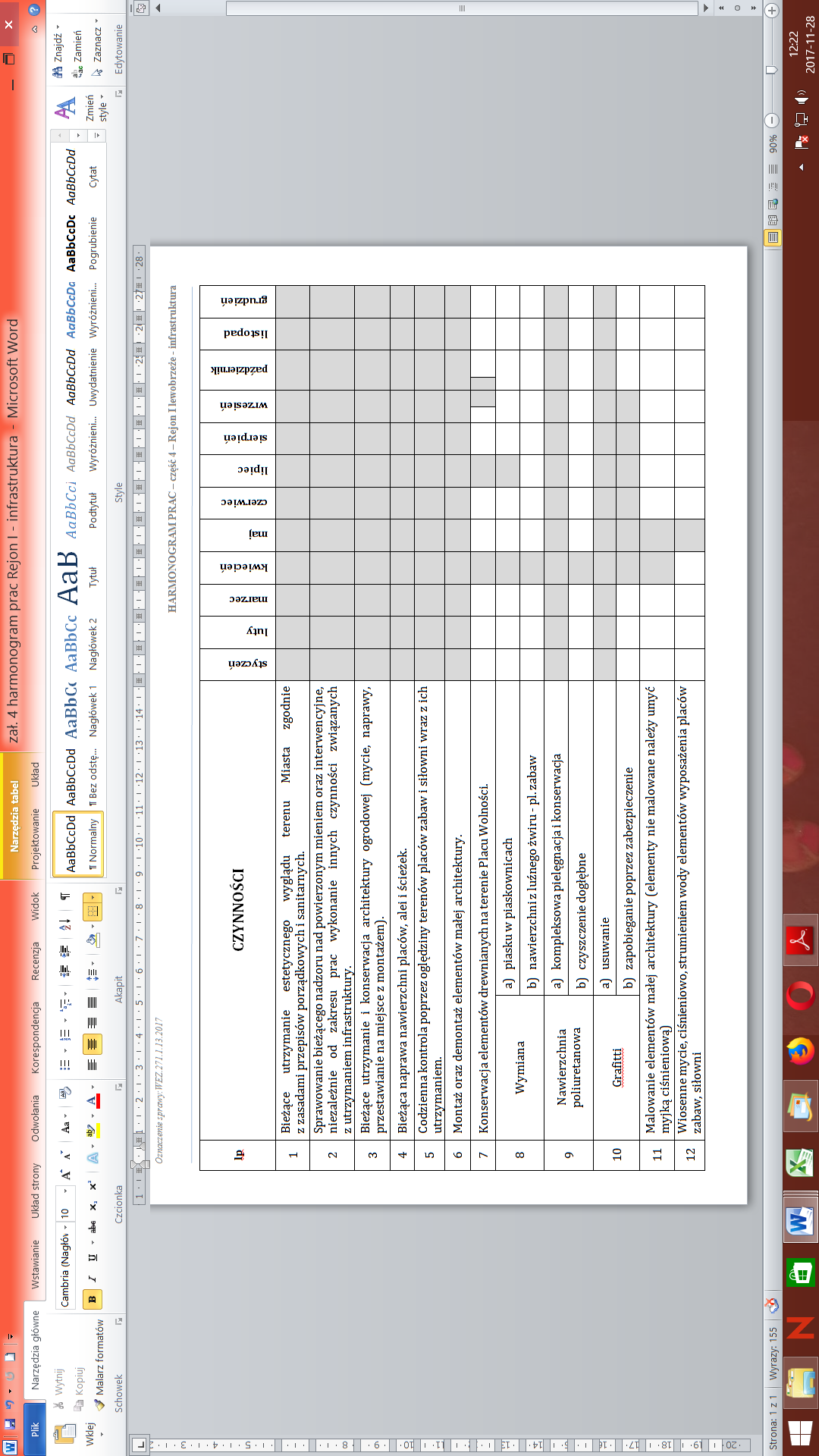 